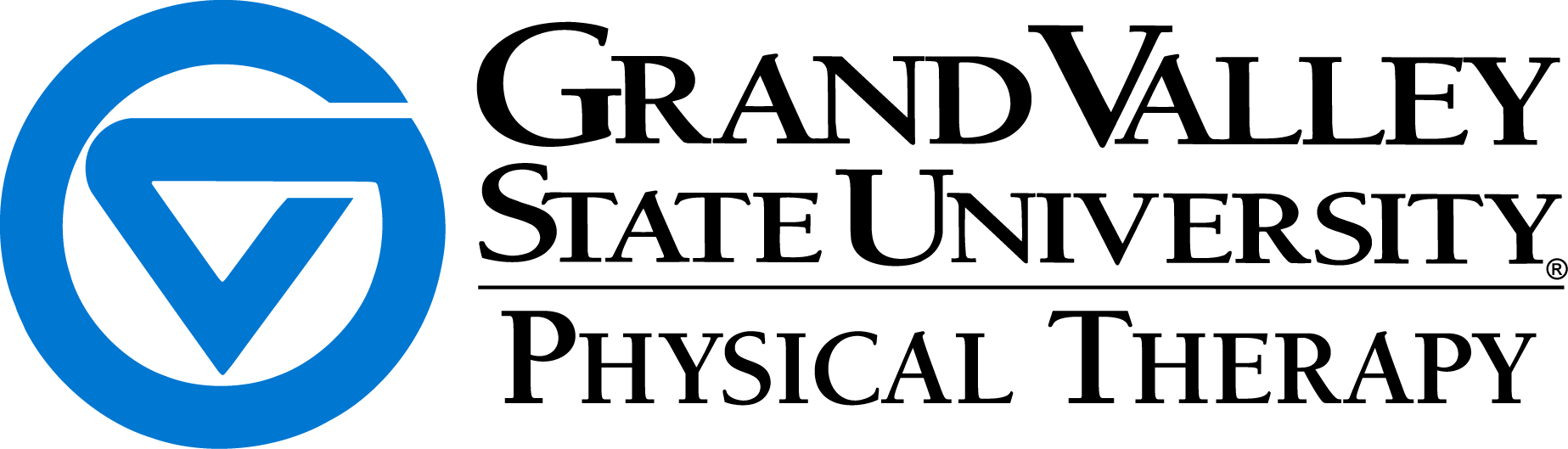 STUDENT HANDBOOKCLASS OF 2020DEPARTMENT OF PHYSICAL THERAPY COLLEGE OF HEALTH PROFESSIONS (616) 331-5700www.gvsu.edu/PTAugust 2017DEPARTMENT OF PHYSICAL THERAPY STUDENT HANDBOOK*TABLE OF CONTENTSAccreditation										  3IntroductionProfessional and Graduate Education					  4Department Directory							  5AcademicsVision and Mission Statements						  8Inclusion and Equity								10General Philosophy and Principles						11Educational Philosophy and Methods					12Student Outcome Goals and Objectives					15Essential Functions								17Professional Behaviors for the 21st Century					19Professional Curricular Outline						29Research Process Information						32Grading									33Advising									34Academic Standing								34Graduate Academic Policies and Regulations				34Physical Therapy Academic Policies and Procedures			34Academic Honesty								34Professional Behavior								34Criminal Background Check and Drug Testing				35Textbook Advice								35General Procedures for Appeals and Complaints				35Specific Complaint Procedures						36Required Grades								36Required Remediation, without Concurrent Probation			36Physical Therapy Probation							36Consideration of Removal from Program					40Automatic Removal from Program						40Leave of Absence								41Withdrawal Policies								41Clinical Education								43Laboratory Procedures and Instructions					44PT Faculty’s Management of Student Health Issues				46Additional Physical Therapy Policy and ProceduresEmail										47Review of Exams Placed in CHS 164						47Confidentiality								47Attendance Policy								48The Role of the Unlicensed PT  Student in a PT Practice Setting		49Departmental Policy Regarding Department Sponsored Learning & Service Activities and Students’ Academic Standing		49Outside Work/Work Schedules						50Facilities and ResourcesFacilities									50Building Hours and Extended Access						51Other Campus Services: Health, Disability Support, Police, Career 		51Scholarships									52Graduate Dean’s Citations							53Graduate Assistantships							53Residencies									53Financial Aid									53GVSU Bus System and Parking Information					54AppendicesFaculty Biographies								55Health Compliance Requirements						62Permission to Release Non-Public Information Form			64Additional Resources								66*This Student Handbook has advisory status and does not supercede the GVSU Undergraduate or Graduate catalogs.ACCREDITATIONThe Doctor of Physical Therapy program at Grand Valley State University is accredited by the Commission on Accreditation in Physical Therapy Education (CAPTE), 1111 North Fairfax Street, Alexandria, Virginia  22314; Telephone:  703-706-3245; email:  accreditation@apta.org ; website:  http://www.capteonline.org . 					PROFESSIONAL AND GRADUATE EDUCATIONWelcome to a new venture in your life.  Our curriculum provides a unique opportunity for you to engage in a most rewarding educational experience – one which combines aspects of a health care profession with the individual personal and intellectual growth associated with graduate study.The goal of a professional curriculum is to facilitate the passage of students from pre-professional coursework to active participation in a professional group.  Being accepted into this program is the first step on this journey.  Along with the status and privilege you have accepted, you also will be expected to fulfill the responsibilities of being a professional.  As a student, the privileges include membership in the professional organization and the right to work with patient populations in clinical settings (under supervision).  Your added responsibilities include demonstration of professional behaviors (see pg. 19) in all interactions on campus and in the clinic. Additional time commitments in academic work and professional activities are also part of your new responsibilities.The PT faculty members make a commitment to you to present educational content which will enable you to become a licensed physical therapy professional.  We commit ourselves to working with you throughout the curriculum to attain this goal.  You will have much to learn and probably will be surprised at the time commitment and flexibility required.  Behavioral patterns will be expected of you which are not all attained in the classroom, but which grow from an innate belief that every person is worthy of our respect.Throughout the program, please keep in mind that requirements and responsibilities will be different than what you have experienced in your pre-professional curriculum.  Much emphasis is placed on self-directed learning, which in turn requires assumption or engagement in collaboration, and responsibility for individual choices and actions.In your interactions with peers, faculty, staff, patients and public audiences, we expect you to demonstrate consistent, professional and courteous behavior.  Your involvement in your education from this point forward is most similar to an employment situation.  Any problems that occur require immediate and responsible attention by you to ensure a successful and positive journey through the physical therapy program.ADVICE TO STUDENTS ENTERING THE PROFESSION“When you are a student, be a student.  Be as fully a student as you can be.  Soak up new information, whether it matches your prior ideas or not.  Be open to differences as an expansion of your knowledge, rather than a threat to your beliefs.  Learn from teachers, clinicians, books, journals, fellow students, patients, and no less from your own experience.  Being an excellent student is different than being an excellent clinician, educator, consultant, or researcher.  As a student your excellence is in your dedication and commitment to learning, and your acceptance of what you have not yet learned or cannot yet do.  Be mindful of your long-term development as a practitioner, and assume that every step of the way is preparation for the next step.”Burt Giges, MD DEPARTMENT OF PHYSICAL THERAPY DIRECTORYPHYSICAL THERAPY FACULTY*	Gordon Alderink, PT, PhD	Associate Professor	280 CHS, 331-2674; aldering@gvsu.edu	Barbara Baker, PT, PhD	Board-Certified Neurologic Clinical Specialist	Associate Professor	566 CHS, 331-2676; bakerb@gvsu.ed	Brianna Chesser, PT, MPT	Assistant Professor	264 CHS, chesserb@gvsu.edu	Meri Goehring, PT, PhD			Board-Certified Geriatric Clinical Specialist Board-Certified Clinical Wound Specialist	Associate Professor, Associate Chair	258 CHS, 331-5651; goehrinm@gvsu.edu	Mary Green, PT, MS, JD	Assistant Professor	270 CHS, 331-2680; greenm@gvsu.edu			Cathy Harro, PT, MS			Board-Certified Neurologic Clinical Specialist			Assistant Professor	268 CHS, 331-5974; harroc@gvsu.edu	Barbara Hoogenboom, PT, EdD	Board-Certified Sports Clinical Specialist	Certified Athletic Trainer	Professor, Associate Chair	266 CHS, 331-2695; hoogenbb@gvsu.edu	Lisa Kenyon, PT, DPT, PhD, PCS	Associate Professor	548 CHS, 331-5653; kenyonli@gvsu.edu	Bonni Kinne, PT, MSPT, DHSc	Associate Professor, Associate Director of Clinical Education	276 CHS, 331-5602; (kinneb@gvsu.edu)	Karen Ozga, PT, MMSc	Assistant Professor, Director of Clinical Education	274 CHS, 331-2679; ozgak@gvsu.edu	Jon Rose, PT, MS	Board-Certified Sports Clinical Specialist	Certified Athletic Trainer	Assistant Professor			564 CHS, 331-5676; rosej1@gvsu.edu	Michael Shoemaker, PT, DPT, PhD 	Board-Certified Geriatric Clinical Specialist	Associate Professor	272 CHS, 331-3509; shoemami@gvsu.edu	Corey Sobeck, PT, DScPT, OMPT 	Board-Certified Orthopedic Clinical Specialist	Associate Professor	262 CHS,  331-5641; sobeckc@gvsu.eduLaurie Stickler, PT, MSPT, DHSBoard-Certified Orthopedic Clinical SpecialistAssociate Professor	278 CHS, 331-5598; sticklel@gvsu.edu	Daniel Vaughn, PT, PhD	Professor, Chair	260 CHS, 331-2678; vaughnd@gvsu.eduMany other adjunct faculty and clinicians participate in the PT Department as lab instructors, guest lecturers, and clinical educators.   * See Appendix A for Faculty Biographies. GRADUATE OFFICE SUPPORT STAFF	Sarah Kozminski	Physical Therapy Department Coordinator	164 CHS, 331-5675; kozminsa@gvsu.edu	Diana Comstock	Occupational Science and Therapy Department Coordinator	164 CHS,  331-2681; comstocd@gvsu.edu	Cathy Tomek	Physician Assistant Studies Department Coordinator	164 CHS,  331-5630; tomekc@gvsu.edu	CHS Graduate Office Front Desk	Student worker	164 CHS, 331-5700; chpgrad@gvsu.eduCOLLEGE OF HEALTH PROFESSIONS OFFICE 			       Roy Olsson, PhD, CTRS			       Dean, College of Health Professions	200 CHS,  331-3358; olssonr@gvsu.edu	Toni Postema	Administrative Assistant to the Dean	200 CHS,  331-3358; postemat@gvsu.edu	Lisa Mulvihill	Office Coordinator	200 CHS,  331-5993; mulvihil@gvsu.eduSTUDENT SERVICES OFFICE	Darlene Zwart	Student Services Director113 CHS,  331-3958; zwartda@gvsu.eduMichelle CronkAcademic Advisor	113 CHS,  331-5966; cronkm@gvsu.eduJennie GlynnAcademic Advisor113 CHS, 331-5644; glynnjen@gvsu.eduBrianne PerezAcademic Advisor113 CHS,  331-5967; perezbr@gvsu.eduJanice PonsteinOffice Coordinator113 CHS, 331-5683; ponstjan@gvsu.edu         			      Michael Saldana			      Academic Advisor	   		      113 CHS, 331-5603; saldanmi@gvsu.edu			      Valinda Stokes			      Advising Office Assistant 			     113 CHS, 331-5995; stokesv@gvsu.eduAMERICAN PHYSICAL THERAPY ASSOCIATION (APTA) VISION STATEMENTIn July 2013, the APTA House of Delegates (HOD) adopted a landmark new vision of the profession of physical therapy: "Transforming society by optimizing movement to improve the human experience."  This vision statement builds upon the foundation of the APTA’s Vison 2020 that included: autonomous practice, direct access, doctor of physical therapy [preferred degree], evidence-based practice, practitioner of choice, and professionalism. The new vision reflects the maturation of the profession of physical therapy from an inward-facing profession to an outward-facing profession that focuses on the impact of physical therapy on individuals, communities, and populations.  There are eight guiding principles to achieve the vision, also adopted by the HOD in 2013, and these include:	Identity: The importance of validating the movement system along with other body systems and 	affirming the physical therapy profession’s responsibility to define it, promote it, and evaluate 	and manage it in patients and clients. 	Quality: The commitment of the profession of physical therapy to establish and adopt best 	practice standards. 	Collaboration: Charges the profession to join others in solving the health-related challenges 	that society faces. 	Value: Includes accountablilty in demonstrating that services are safe, effective, patient-	centered, timely, efficient, and equitable. 	Innovation: Describes the creativity and proactivity of the profession that will enhance health 	services delivery and increase the value of physical therapy to society.	Consumer-centricity: Indicates that patient/client/consumer values and goals are central to all 	efforts of the profession. 	Access/Equity: Acknowledges the profession’s obligation to recognize and ameliorate health 	inequities and disparities. 	Advocacy: Identifies the profession’s role to advocate for patients/clients/consumers as 	individuals and as a population. COLLEGE OF HEALTH PROFESSIONSMISSIONTo prepare exceptional professionals who will impact the health and well-being of the larger community.CORE VALUESProfessional and ethical behavior			Appreciation of personal well-beingRespect and appreciation of differences		Collegiality and collaborationLife-long learning					Social responsibilityExcellence in teaching, scholarship, practiceVISIONTo create an environment that is recognized and respected for excellence in teaching, scholarship and service to the community, our professions, and the constituents we serve.  We will be recognized for our collegiality, collaboration, evidence-based practice and development of life-long learners.DEPARTMENT OF PHYSICAL THERAPY  MISSIONTo prepare exceptional physical therapists who will optimize the health, well-being and movement ability of individuals and society.CORE VALUESProfessional and ethical behaviorRespect and appreciation for diversity in all formsLife-long learningExcellence in teaching, scholarship, and practiceCollegiality and collaborationSocial ResponsibilityEvidence based practiceReflective practiceAdvocacyLeadershipVISIONThe GVSU DPT program will develop autonomous, collaborative and reflective physical therapists who are specialists in assessing, diagnosing, and treating the human movement system using evidence-based practice.  Our graduates will be recognized in their communities as the provider of choice to prevent and manage movement-related disorders across the lifespan, thereby optimizing health and function at both the individual and community levels.  As life-long learners, they will be professional and community leaders who effect change in their organizations and communities to best meet the healthcare needs of a diverse, multi-cultural society.  INCLUSION AND EQUITYGVSU defines diversity as broadly as possible. Diversity includes, but is not limited to, the following categories: race, ethnicity, sexual orientation, gender identity and expression, differently abled, age, class, religion, geographic and international. Diversity is the presence of difference. Inclusion requires genuine actions to achieve intercultural competence and a racism-free community. The “Vision Statement for the Physical Therapy Profession” (APTA, 2013), included the following guiding principle to achieve the vision.  APTA said, “The physical therapy profession embraces cultural competence as a necessary skill to ensure best practice in providing physical therapist services by responding to individual and cultural considerations, needs and values.”  Intercultural competency reflects an understanding of the societal oppression often experienced by individuals in the groups listed above, the strengths that exist in all cultures and the skills to interact with others in a way that is sensitive to their cultural differences. The DPT faculty acknowledges that, as health care providers, we are the guests in our patient’s health lives.  We meet them where they are, with respect for and appreciation of their humanity.  We must do our best to cultivate an atmosphere of trust where all voices can be heard.   The faculty’s expectation is that in both class discussions and group work, students will be respectful of individual differences.  If a student feels that any aspect of a course—including the instructor’s involvement—fails to meet this expectation, immediate feedback is welcomed.If anyone in the GVSU community feels belittled, disrespected or isolated based on their identity, there is a mechanism to report the incident.  If you have observed or experienced a bias incident, please report it through any of the following ways:Online:  http://www.gvsu.edu/bias/By Phone:  Dean of Students Office (616.331.3585)In Person:  Dean of Students Office, 202 STU or Inclusion and Equity (JHZ)GENERAL PHILOSOPHY and PRINCIPLESA primary goal of the Department of Physical Therapy is to prepare graduates to perform all aspects of the role of an entry-level physical therapist.  Physical therapists are healthcare professionals who help individuals maintain, restore, and improve movement, activity, and functioning, thereby enabling optimal performance and enhancing well-being, and quality of life.  Their services prevent, minimize, or eliminate impairments of body functions and structures, activity limitations, and participation restrictions. Physical therapy is provided for individuals of all ages who have or may develop impairments, activity limitations, and participation restrictions related to (1) conditions of the musculoskeletal, neuromuscular, cardiovascular, pulmonary, and/or integumentary systems or (2) the negative effects attributable to unique personal and environmental factors as they relate to human performance. Guide to Physical Therapist Practice (2014). Introduction. Retrieved July 28, 2015, from  Alexandria, VA: American Physical Therapy Association; 2014. http://guidetoptpractice.apta.org/content/1/SEC1./bodyUnderstanding all aspects of human function, including physical, psychological, sociocultural, spiritual and developmental aspects, is important for effective practice of physical therapy.  In light of this need, faculty use a holistic perspective which embraces an interdisciplinary approach in education, practice, and research.  We strive to develop professionals who can manage patient care and integrate other professionals into a plan of care.Physical therapy is a dynamic profession in a changing health care environment.  Physical therapists must possess fundamental skills of examination and intervention, be well educated health scientists who are able to contribute to the knowledge of the field, and be problem solvers who can adjust to modified roles and new situations.  We are preparing students for a specific role as physical therapists, but we also equip them for the ever-changing world of health care.We believe that we can best prepare our students for changing practice and environments by emphasizing the development of essential skills.  These skills include:  effective communication, problem-solving and critical thinking, ethical decision-making, participation in and application of research, reflective practice, evidence-based practice, self-assessment, self-directed learning, the ability to work within groups, the ability to seek and provide feedback, and teaching skills.  With these skills, our graduates will be able to recognize their need for information, seek and access this information through effective utilization of resources, and critically analyze information.A wide variety of teaching/learning activities are used throughout the curriculum to foster cognitive, behavioral and physical skill development.  We use a mixture of traditional, system-based, case-based, and problem-based educational experiences.  We strive to involve students actively in the learning process as adult learners.  Student input is sought and utilized in teaching/learning activities, students are encouraged to set their own educational goals, and students are held accountable for learning and goal attainment.  Group learning activities and inquiry are incorporated throughout the curriculum.  Reflective activities are used to facilitate assessment of self, others and experiences.  A collegial approach is emphasized with faculty-student interaction contributing to mutual development.  Through this interaction, faculty model and strive to impart a value system to guide professional development and decision-making.EDUCATIONAL PHILOSOPHY AND METHODS The GVSU DPT curriculum has been deliberately constructed to create an environment of learning success for students.  The faculty considered many educational theories in building a sequential and progressive course of study that emphasizes active learning and reflection.  The educational beliefs and theoretical underpinnings are listed below.A strong and broad foundation of knowledge is required for success.Evidence-based physical therapy practice is built upon a foundation of basic science:  anatomy, physiology, kinesiology, and exercise science.  Using Bloom’s Taxonomy as a model, attaining this foundational knowledge is essential for developing higher-level understanding (application and synthesis).  Traditional medical education used a teacher-centered model where faculty presented a finite body of knowledge and skills.  Students would regurgitate these facts and replicate these skills with the reward of a grade. This model of education is based on behaviorist theory (think Skinner and positive/negative reinforcement).  Long-term retention is questionable in this model.  Although the faculty recognizes the efficiency of this model, we also acknowledge the limitations:  students are passive rather than active learners; and knowledge is neither static nor finite.  The faculty has minimized the influence of the behaviorist model, requiring increased student participation in the creation of the knowledge foundation.   Students benefit from the active construction of this knowledge.Adult learning theory (Knowles) informs the faculty that adult learners benefit from active participation in the construction of knowledge and skill.  Adult learners are motivated, self-directed, and experienced.  The faculty acknowledges and respects the fact that individuals construct knowledge and develop skills in a variety of manners.   Students create their own knowledge; the faculty serves as facilitators to the process.  Students benefit from the collaborative construction of this knowledge.The faculty believes that student collaboration leads to improved learning outcomes, and in the development of physical therapy practitioners who recognize the benefits of teamwork.  Situated Learning Theory (Lave and Wenger) informs this belief, contending that learning involves a community of individuals whose unique experiences, cultures, and knowledge bases provide a rich educational environment.  Collaborative learning that occurs in context (think labs, seminar courses, and clinical education) leads to superior educational outcomes. Students benefit from the application of this knowledge.John Dewey, a philosopher and educational theorist, posited that learning is best achieved by doing.  Genuine experiences, and subsequent reflection, are required for the learner to create an evolving body of knowledge.  Adult learners appreciate the relevance and practicality of this approach.  Piaget’s concept of equilibration (bringing new experiences/knowledge into equilibrium) prompts learners to use previous knowledge and experience in assimilating new experiences. The faculty recognize the value of asking students to apply their learning in new contexts.  Through this iterative process, students develop the requisite skill of being able to assimilate new knowledge into existing practice; or, conversely, adapt existing practice to accommodate new knowledge. Students benefit from collegial faculty/clinician mentorship.The traditional model of medical education was authoritarian, placing barriers between faculty and students.  Bandura’s Social Cognitive Theory challenges this paradigm, asserting that collaboration between students and faculty creates a dynamic, reciprocal learning environment.  Adult learners value a cognitive mentorship model —rather than discipleship—that allows for social learning.  Learning occurs through discourse, observation, active coaching, and reflection.  A collegial environment in the classroom, in labs, and in clinical education allows students to learn from peer mentors with whom they can identify. Students should be prepared to consistently revise the knowledge base.Epistemology, the study of knowledge, asks the question, “How do you know what you know?”  Although graduate education requires students to acquire a broad and deep knowledge base, it also expects students to question the facts, assumptions and theories comprising this base.  It is imperative to recognize that medical breakthroughs are achieved by questioning current “knowledge”.  Constructivist theory argues that knowledge is not objective or “set in stone”, but is relational and emerging.  Therefore, more important than teaching a set of finite and potentially incomplete facts, the faculty strive to develop students who can critically evaluate currently theories or beliefs, construct new ideas based upon their current knowledge, and adapt currently held beliefs to a consistently changing body of research.  Students recognize the learning process is as important as the learning outcome.Considering the Constructivist theory above, the accumulation of “facts” should not be the goal of the curriculum.  Although tests, lab practicals, and clinical education assessments are used as markers to establish student competency, the faculty believes that cultivating life-long learners is a desired outcome.  Students should develop individualized learning strategies and processes that will be used long after graduation. Learning how to learn is as important as excellent test and practical grades, given that adequate test and practical scores are required for program completion.  Although the GVSU DPT program is finite, the faculty strives to create lifelong learners who understand that the process continues long past graduation.  According to Dewey, “education must be conceived as a continuing reconstruction of experience.”  The faculty has deliberately organized the curriculum in a spiral manner so that students learn to construct intellectual scaffolds.  Webster defines a scaffold as a “temporary or moveable platform … on which a person stands while working high above the ground.”  An intellectual scaffold, therefore, is an adaptable mental platform (thought process) that allows students to view problems from a wide perspective.  Students are challenged to acquire, construct, and reflect upon increasingly complex and ambiguous problems to create sound and adaptable thought processes.  The use of intellectual scaffolding promotes the development of cognitive processes that assist in retention and transfer of learning.    Teaching MethodsTo best prepare our students, a wide variety of teaching/learning activities are used throughout the curriculum to foster cognitive, behavioral and physical skill development. We use a mixture of traditional, problem-based, team-based, case-based, and system-based educational experiences. We strive to involve students actively in the learning process as adult learners. Student input is sought and utilized in teaching/learning activities, students are encouraged to set their own educational goals, and students are held accountable for learning and goal attainment. Group learning activities and inquiry are incorporated throughout the curriculum. Reflective activities are used to facilitate assessment of self, others, and experiences. A collegial approach is emphasized with faculty-student interaction contributing to mutual development. Through this interaction, faculty model and strive to impart a value system to guide professional development and decision-making.The following are brief descriptions of the teaching methods employed in the DPT curriculum.  Many, if not most, courses employ a variety of methods to achieve learning outcomes.  Traditional LearningMany courses employ a traditional model of teaching based on behaviorist theory (Watson/Skinner).  Faculty provide structured lectures allowing students to build a foundation of knowledge.  Knowledge and skills are taught in sequence, from simple to complex.  This model is efficient for distributing a finite body of knowledge (e.g., anatomy).  However, this “teacher-as-guru” model allows students to be passive learners.  Thus the faculty strives to minimize the traditional learning model in favor of more active models. Problem Based LearningProblem-based learning (PBL) is a student-centered pedagogy in which students learn about a subject through the experience of problem solving.  Students recall previously gained knowledge, identify gaps in their current knowledge, and construct new knowledge with the assistance of a faculty mentor.  Seminar classes primarily utilize problem-based learning.  Patient cases are presented on paper, with standardized patients, or in a simulation lab.  These experiences, facilitated by a faculty mentor, allow students to build a bridge between the theoretical and the practical.Team-Based LearningTeam-based learning is a form of collaborative learning that allows students to construct knowledge independently; and then reconstruct that knowledge collaboratively.  Students independently complete learning modules and apply the information to cases.   Students then meet as part of a team to discuss and refine answers—and thought processes—related to the case.  The process involves students as active learners and teachers.  The faculty recognizes the benefit of utilizing high-performing, motivated adult learners to assist with the achievement of learning outcomes.Case-Based learningCase-based learning allows the faculty to present patient cases to students in order to develop and refine clinical thought processes before the student proceeds to the clinic.  The goal of case-based learning is to shift the focus from “knowing” to “applying”.  Case-based learning can be the main focus of a course (i.e., the Clinical Seminar series), or a tool used in a more traditional course (e.g., Musculoskeletal Examination).  System-Based learningPhysical therapists assist in the management of individuals with functional limitations related to the musculoskeletal, neuromuscular, cardiopulmonary, and integumentary systems.  The curriculum emphasizes the examination, evaluation, and management of each of these systems.  System-based courses use a variety of teaching methods to deliver information related to the anatomy, physiology, pathology, and physical therapy management of the different systems.   Simulation Simulation is used periodically throughout the curriculum with the goal of reproducing situations where learning occurs, in low risk contexts. This is achieved with either actors (simulating the characteristics of patients), or real patients presenting their injuries, disabilities, and functional abilities.  This type of learning is believed to allow students to practice clinical skills, decision-making, and interventions in high-fidelity environments. STUDENT OUTCOME GOALS AND OBJECTIVESPhysical therapy graduates will show evidence of competence in the following through didactic course work and clinical education courses*: 1. Effective communication and interpersonal skills, which are adapted to meet the needs of individuals and diverse audiences.  (PSY 668, PT 510, PT 511, PT 515, PT 522, PT 642, PT 651, PT 654, PT 657, PT 661, PT 662, PT 681, PT 682)Demonstrate effective communication skills (receptive, expressive, verbal, non-verbal, written), which are adapted to meet the needs of individuals and various audiences. Demonstrate effective interpersonal skills that are adapted to meet the needs of individuals and various audiences. 2. Adherence to safe, ethical and legal standards of current practice (as identified by professional organizations, federal and state law and accrediting bodies).  (PT 515, PT 655, PT 665, PT 685)Demonstrate adherence to safe practice standards as identified by professional, state and federal bodies. Demonstrate adherence to ethical and legal standards of current practice as identified by professional, state and federal bodies. 3. As a responsible health care provider and interprofessional team member prepared for autonomous practice, determination of physical therapy diagnosis and development of an individualized plan of care for the management and prevention of movement dysfunction across the lifespan. (BMS 538, BMS 561, PT 513, PT 525, PT 643)Demonstrate physical therapy screening of the following systems for keep-refer decisions: Musculoskeletal; Neuromuscular; Cardiovascular and pulmonary; Integumentary (PT 511, PT 521, PT 631, PT 632, PT 641, PT 647, PT 651, PT 662, PT 681)Demonstrate history taking, examination, evaluation, physical therapy diagnosis, prognosis, and reevaluation of the following systems: Musculoskeletal; Neuromuscular; Cardiovascular and pulmonary; Integumentary (PT 511, PT 521, PT 631, PT 632, PT 641, PT 647, PT 651, PT 662, PT 681)Demonstrate development of plan of care and intervention for the following systems: Musculoskeletal; Neuromuscular; Cardiovascular and pulmonary; Integumentary (PT 522, PT 632, PT 642, PT 647, PT 651, PT 654, PT 661, PT 662) Demonstrate team skills. (PSY 668, PT 517, PT 526, PT 528, PT 634, PT 642, PT 644, PT 647, PT 654, PT 657, PT 662, PT 681, PT 790, PT 793)4. Practice management for physical therapy delivery relevant to individuals and communities in diverse environments. Identifies and is accountable for services that may be directed to others. (PT 515, PT 522, PT 642, PT 651, PT 655, PT 661, PT 662)Evaluates the quality of services delivered by a physical therapy provider by participating in quality improvement activities  (PT 685)Recognizes the relationship of reimbursement, documentation and billing coding to the delivery of physical therapy services. (PT 515, PT 655, PT 665, PT 685)5. Application of principles of education to teaching and learning experiences invaried practice settings, the community and classroom. (PT 522, PT 647, PT 654, PT 657, PT 661, PT 662)Designs and conducts educational programs for diverse patients, caregivers, community groups, colleagues, students and other health care professionals, adapting teaching style to the needs of the learners. Evaluates and modifies educational programs and delivery based on audience needs. 6. Application of principles of critical thinking to evaluate professional literature and practice concepts for integration of best evidence into clinical practice. (PT 512, PT 522, PT 610, PT 634, PT 642, PT 644, PT 647, PT 662, PT 681, PT 790, PT 793, STA 610) Prepares and presents a scholarly project of clinical or applied research. Defends clinical decision-making with pertinent research evidence using an evidence based practice approach to patient case management 7. Professional responsibility and commitment through active involvement in professional activities beyond job responsibilities, and self-directed professional development. Values membership and participation in professional organizations (PT 515)Utilizes self-assessment to form plans for professional development (PT 681)Values and participates in service-based activities (e.g. Wheel Run Together, pro bono clinics, disability group activities, etc.) (PT 515, PT 642, PT 661)Shows evidence of involvement in professional activities beyond job responsibilities at one year post-graduation. (Post-graduation survey)*Note: All clinical education courses (PT 636, PT 656, PT 675, PT 677, PT 698) address facets of each of these goals and objectives and in conjunction with the didactic courses listed for each, assure that students have opportunity to achieve the above outcomes.ESSENTIAL FUNCTIONS 
Successful completion of the Doctorate in Physical Therapy degree at Grand Valley State University requires that students demonstrate specific intellectual, technical and behavioral abilities.  These specific abilities are called the “essential functions” of the profession, and apply to the professional course of study, clinical experiences students have while in that course of study, and in the actual practice of the profession.Essential functions in higher education health care programs are constructed in accordance with the legal requirements of the Americans with Disabilities Act (ADA) of 1990. The ADA requirements exist to ensure that academic programs judge individuals on the basis of ability to complete the course of study and practice effectively. In accordance with the ADA, the Grand Valley State University Department of Physical Therapy has adopted the following essential functions for all PT students. MOTOR SKILLS: Physical therapy students must demonstrate sufficient motor function to perform physical evaluation of the client, including palpation.  Students must also demonstrate the physical ability to perform all parts of the physical treatment of clients. Physical strength and balance are needed to perform transfers from all levels and to assist in the ambulation training of clients with assistive devices.  Students also must have the strength and endurance to perform cardiopulmonary resuscitation. MOBILITY:  Physical therapy students must be able to perform duties while standing, lifting, reaching, bending, stretching or assuming any other posture that provides support and assistance, and ensures the safety of each individual client.  Students must be able to move in rapid succession from the floor to upright and, in an emergency situation, must be able to move quickly to again ensure client safety. COORDINATION:  Physical therapy students must have the sensorimotor function, manipulative skills, and eye/hand coordination to permit appropriate grasp and provide assistance with therapeutic activities. SENSORY:  Physical therapy students must have adequate sensory skills.  Sensory skills are needed to continually observe the client, take a client’s history, detect changes that are occurring in the client, and ensure the client’s safety.  Students also must be able to quickly and accurately obtain information from written documents, videotaped data, graphic images and equipment.  These skills necessitate the functional use of vision, hearing and other sensory modalities.  The student must have functional visual acuity, the ability to hear or to lip read and the ability to sense light touch and proprioceptive changes. COMMUNICATION:  Students must be able to communicate in English for both oral and written communication with faculty, other students, and clients.  Students must recognize the significance of verbal and non-verbal communication in academic and clinical settings. They must be capable of responsive, empathetic listening to establish rapport in a way that promotes openness on issues of concern and sensitivity to potential cultural differences. Students also must be able to read and understand English written communication as well as produce communication which is accurate, timely, and complete.  COGNITIVE: Physical therapy students must have the intellectual capacity to measure, calculate, reason, analyze, and synthesize information specific to client care.  Cognitive skills in  problem-solving, as well as the integration of theory with practice, are critical to the determination of appropriate evaluation and treatment decisions in all areas of practice. BEHAVIORAL/SOCIAL SKILLS AND PROFESSIONALISM: Physical Therapy students must have the stability of emotional health required to exercise sound judgment, complete their responsibilities, and develop and maintain effective appropriate relationships in the health care setting, with clients and members of the health care team. They must possess attributes that include compassion, empathy, altruism, integrity, honesty, responsibility, and tolerance.  Students must demonstrate graceful tolerance of a wide variety of encounters and environments that may be stressful, boring, emotionally taxing, and subject to rapid and unpredictable alteration, consistent with the uncertainties present in a rapidly changing health care system.  Students must possess the ability to reason morally and practice physical therapy in an ethical manner.  The Physical Therapy Faculty will carefully evaluate each student’s performance of the skills described in this document.   The student with disabilities has the responsibility to request those accommodations that s/he feels are reasonable and are needed to execute the essential functions described.  Professional Behaviors for the 21st CenturyDefinitions of Behavioral Criteria Levels Beginning Level – behaviors consistent with a learner in the beginning of the professional phase of physical therapy education and before the first significant internshipIntermediate Level – behaviors consistent with a learner after the first significant internshipEntry Level – behaviors consistent with a learner who has completed all didactic work and is able to independently manage a caseload with consultation as needed from clinical instructors, co-workers, and other health care professionalsPost-Entry Level – behaviors consistent with an autonomous practitioner beyond entry levelBackground InformationIn 1991, the faculty of the Physical Therapy Educational Program at the University of Wisconsin-Madison identified the original Physical Therapy - Specific Generic Abilities. Since that time, these abilities have been used by academic programs to facilitate the development, measurement, and assessment of professional behaviors of students during both the didactic and clinical phases of the programs of study.Since the initial study was conducted, the profession of Physical Therapy and the curricula of the educational programs have undergone significant changes that mirror the changes in healthcare and the academy. These changes include managed care, expansion in the scope of physical therapist practice, increased patient direct access to physical therapists, evidenced-based practice, clinical specialization in physical therapy, and the American Physical Therapy Association’s Vision 2020 supporting doctors of physical therapy.Today’s physical therapy practitioner functions on a more autonomous level in the delivery of patient care which places a higher demand for professional development on the new graduates of the physical therapy educational programs.  Most recently (2008-2009), the research team of Warren May, PT, MPH, Laurie Kontney PT, DPT, MS and Z. Annette Iglarsh, PT, PhD, MBA, completed a research project that built on the work of other researchers to analyze the PT-Specific Generic Abilities in relation to the changing landscape of physical therapist practice and in relation to generational differences of the “Millennial” or “Y” Generation (born 1980-2000).  These are the graduates of the classes of 2004 and beyond who will shape clinical practice in the 21st century.The research project was twofold and consisted of 1) a research survey which identified and rank ordered professional behaviors expected of the newly licensed physical therapist upon employment (2008); and 2) 10 small work groups who took the 10 identified behaviors (statistically determined) and wrote/revised behavior definitions, behavioral criteria, and placement within developmental levels (Beginning, Intermediate, Entry Level and Post Entry Level) (2009).  Interestingly, the 10 statistically significant behaviors identified were identical to the original 10 Generic Abilities, however, the rank orders of the behaviors changed.  Participants in the research survey included Center Coordinators of Clinical Education (CCCE’s) and Clinical Instructors (CI’s) from all regions of the United States.  Participants in the small work groups included Directors of Clinical Education (DCE’s), Academic Faculty, CCCE’s and CI’s from all regions of the United States.This resulting document, Professional Behaviors, is the culmination of this research project.  The definitions of each professional behavior have been revised along with the behavioral criteria for each developmental level.  The ‘developing level’ was changed to the ‘intermediate level’ and the title of the document has been changed from Generic Abilities to Professional Behaviors.  The title of this important document was changed to differentiate it from the original Generic Abilities and to better reflect the intent of assessing professional behaviors deemed critical for professional growth and development in physical therapy education and practice.PreambleIn addition to a core of cognitive knowledge and psychomotor skills, it has been recognized by educators and practicing professionals that a repertoire of behaviors is required for success in any given profession (Alverno College Faculty, Assessment at Alverno, 1979).  The identified repertoire of behaviors that constitute professional behavior reflect the values of any given profession and, at the same time, cross disciplinary lines (May et. al., 1991). Visualizing cognitive knowledge, psychomotor skills and a repertoire of behaviors as the legs of a three-legged stool serves to emphasize the importance of each.  Remove one leg and the stool loses its stability and makes it very difficult to support professional growth, development, and ultimately, professional success. (May et. al., Opportunity Favors the Prepared: A Guide to Facilitating the Development of Professional Behavior, 2002)The intent of the Professional Behaviors Assessment Tool is to identify and describe the repertoire of professional behaviors deemed necessary for success in the practice of physical therapy.  This Professional Behaviors Assessment Tool is intended to represent and be applied to student growth and development in the classroom and the clinic.  It also contains behavioral criteria for the practicing clinician.  Each Professional Behavior is defined and then broken down into developmental levels with each level containing behavioral criteria that describe behaviors that represent possession of the Professional Behavior they represent.  Each developmental level builds on the previous level such that the tool represents growth over time in physical therapy education and practice.  It is critical that students, academic and clinical faculty utilize the Professional Behaviors Assessment Tool in the context of physical therapy and not life experiences.  For example, a learner may possess strong communication skills in the context of student life and work situations, however, may be in the process of developing their physical therapy communication skills, those necessary to be successful as a professional in a greater health care context.  One does not necessarily translate to the other, and thus must be used in the appropriate context to be effective.Opportunities to reflect on each Professional Behavior through self-assessment, and through peer and instructor assessment is critical for progress toward entry level performance in the classroom and clinic.  A learner does not need to possess each behavioral criteria identified at each level within the tool. However, the learner should demonstrate, and be able to provide examples of the majority in order to move from one level to the next.  Likewise, the behavioral criteria are examples of behaviors one might demonstrate, however are not exhaustive.  Academic and clinical facilities may decide to add or delete behavioral criteria based on the needs of their specific setting.  Formal opportunities to reflect and discuss with an academic and/or clinical instructor is key to the tool’s use, and ultimately professional growth of the learner.  The Professional Behaviors Assessment Tool allows the learner to build and strengthen their third leg with skills in the affective domain to augment the cognitive and psychomotor domains.  Students and their faculty advisors will formally communicate once each year regarding the student’s personal assessment.Professional BehaviorsCritical Thinking - The ability to question logically; identify, generate and evaluate elements of logical argument; recognize and differentiate facts, appropriate or faulty inferences, and assumptions; and distinguish relevant from irrelevant information.  The ability to appropriately utilize, analyze, and critically evaluate scientific evidence to develop a logical argument, and to identify and determine the impact of bias on the decision making process. Beginning Level:  Raises relevant questionsConsiders all available informationArticulates ideasUnderstands the scientific methodStates the results of scientific literature but has not developed the consistent ability to critically appraise findings (i.e., methodology and conclusion)Recognizes holes in knowledge baseDemonstrates acceptance of limited knowledge and experience  Intermediate Level:  Feels challenged to examine ideasCritically analyzes the literature and applies it to patient managementUtilizes didactic knowledge, research evidence, and clinical experience to formulate new ideas Seeks alternative ideasFormulates alternative hypothesesCritiques hypotheses and ideas at a level consistent with knowledge base  Acknowledges presence of contradictionsEntry Level:  Distinguishes relevant from irrelevant patient dataReadily formulates and critiques alternative hypotheses and ideasInfers applicability of information across populationsExhibits openness to contradictory ideasIdentifies appropriate measures and determines effectiveness of applied solutions efficientlyJustifies solutions selectedPost-Entry Level:  Develops new knowledge through research, professional writing and/or professional presentationsThoroughly critiques hypotheses and ideas often crossing disciplines in thought processWeighs information value based on source and level of evidenceIdentifies complex patterns of associationsDistinguishes when to think intuitively vs. analyticallyRecognizes own biases and suspends judgmental thinkingChallenges others to think critically Communication - The ability to communicate effectively (i.e., verbal, non-verbal, reading, writing, and listening) for varied audiences and purposes.Beginning Level:  Demonstrates understanding of the English language (verbal and written):  uses correct grammar, accurate spelling and expression, legible handwritingRecognizes impact of non-verbal communication in self and othersRecognizes the verbal and non-verbal characteristics that portray confidence Utilizes electronic communication appropriatelyIntermediate Level:  Utilizes and modifies communication (verbal, non-verbal, written, and electronic) to meet the needs of different audiencesRestates, reflects, and clarifies message(s)Communicates collaboratively with both individuals and groupsCollects necessary information from all pertinent individuals in the patient/client management processProvides effective education (verbal, non-verbal, written, and electronic)Entry Level:  Demonstrates the ability to maintain appropriate control of the communication exchange with individuals and groups Presents persuasive and explanatory verbal, written or electronic messages with logical organization and sequencingMaintains open and constructive communicationUtilizes communication technology effectively and efficientlyPost Entry Level:  Adapts messages to address needs, expectations, and prior knowledge of the audience to maximize learningEffectively delivers messages capable of influencing patients, the community and societyProvides education locally, regionally, and/or nationallyMediates conflictProblem Solving – The ability to recognize and define problems, analyze data, develop and implement solutions, and evaluate outcomes.Beginning Level:  Recognizes problemsStates problems clearlyDescribes known solutions to problemsIdentifies resources needed to develop solutionsUses technology to search for and locate resourcesIdentifies possible solutions and probable outcomesIntermediate Level:  Prioritizes problemsIdentifies contributors to problemsConsults with others to clarify problemsAppropriately seeks input or guidancePrioritizes resources (analysis and critique of resources)Considers consequences of possible solutionsEntry Level:  Independently locates, prioritizes and uses resources to solve problemsAccepts responsibility for implementing solutions Implements solutionsReassesses solutionsEvaluates outcomesModifies solutions based on the outcome and current evidenceEvaluates generalizability of current evidence to a particular problem Post Entry Level:  Weighs advantages and disadvantages of a solution to a problem Participates in outcome studiesParticipates in formal quality assessment in work environmentSeeks solutions to community health-related problemsConsiders second and third order effects of solutions chosenInterpersonal Skills – The ability to interact effectively with patients, families, colleagues, other health care professionals, and the community in a culturally aware manner.Beginning Level:  Maintains professional demeanor in all interactionsDemonstrates interest in patients as individualsCommunicates with others in a respectful and confident manner Respects differences in personality, lifestyle, and learning styles during interactions with all personsMaintains confidentiality in all interactionsRecognizes the emotions and bias that one brings to all professional interactions Intermediate Level:  Recognizes the non-verbal communication and emotions that others bring to professional interactionsEstablishes trustSeeks to gain input from others Respects role of othersAccommodates differences in learning styles as appropriateEntry Level:  Demonstrates active listening skills and reflects back to original concern to determine course of actionResponds effectively to unexpected situationsDemonstrates ability to build partnershipsApplies conflict management strategies when dealing with challenging interactions Recognizes the impact of non-verbal communication and emotional responses during interactions and modifies own behaviors based on themPost Entry Level:  Establishes mentor relationshipsRecognizes the impact that non-verbal communication and the emotions of self and others have during interactions and demonstrates the ability to modify the behaviors of self and others during the interactionResponsibility – The ability to be accountable for the outcomes of personal and professional actions and to follow through on commitments that encompass the profession within the scope of work, community, and social responsibilities.Beginning Level:  Demonstrates punctualityProvides a safe and secure environment for patientsAssumes responsibility for actions Follows through on commitmentsArticulates limitations and readiness to learnAbides by all policies of academic program and clinical facilityIntermediate Level:  Displays awareness of and sensitivity to diverse populationsCompletes projects without promptingDelegates tasks as neededCollaborates with team members, patients, and familiesProvides evidence-based patient careEntry Level:  Educates patients as consumers of health care servicesEncourages patient accountability Directs patients to other health care professionals as neededActs as a patient advocatePromotes evidence-based practice in health care settingsAccepts responsibility for implementing solutionsDemonstrates accountability for all decisions and behaviors in academic and clinical settingsPost Entry Level:  Recognizes role as a leaderEncourages and displays leadershipFacilitates program development and modificationPromotes clinical training for students and coworkersMonitors and adapts to changes in the health care systemPromotes service to the communityProfessionalism – The ability to exhibit appropriate professional conduct and to represent the profession effectively while promoting the growth/development of the Physical Therapy profession.Beginning Level:  Abides by all aspects of the academic program honor code and the APTA Code of EthicsDemonstrates awareness of state licensure regulationsProjects professional imageAttends professional meetingsDemonstrates cultural/generational awareness, ethical values, respect, and continuous regard for all classmates, academic and clinical faculty/staff, patients, families, and other healthcare providers Intermediate Level:Identifies positive professional role models within the academic and clinical settingsActs on moral commitment during all academic and clinical activitiesIdentifies when the input of classmates, co-workers, and other healthcare professionals will result in optimal outcome and acts accordingly to attain such input and share decision makingDiscusses societal expectations of the professionEntry Level:  Demonstrates understanding of scope of practice as evidenced by treatment of patients within scope of practice, referring to other healthcare professionals as necessaryProvides patient/family centered care at all times as evidenced by provision of patient/family education, seeking patient input and informed consent for all aspects of care, and maintenance of patient dignitySeeks excellence in professional practice by participation in professional organizations and attendance at sessions or participation in activities that further education/professional developmentUtilizes evidence to guide clinical decision-making and the provision of patient care, following guidelines for best practices Discusses role of physical therapy within the healthcare system and in population healthDemonstrates leadership in collaboration with both individuals and groups Post Entry Level:  Actively promotes and advocates for the professionPursues leadership roles Supports researchParticipates in program developmentParticipates in education of the communityDemonstrates the ability to practice effectively in multiple settings Acts as a clinical instructor  Advocates for the patient, the community and societyUse of Constructive Feedback – The ability to seek out and identify quality sources of feedback, reflect on and integrate the feedback, and provide meaningful feedback to others. Beginning Level: Demonstrates active listening skillsAssesses own performanceActively seeks feedback from appropriate sourcesDemonstrates receptive behavior and positive attitude toward feedbackIncorporates specific feedback into behaviorsMaintains two-way communication without defensivenessIntermediate Level:  Critiques own performance accuratelyResponds effectively to constructive feedbackUtilizes feedback when establishing professional and patient related goals Develops and implements a plan of action in response to feedbackProvides constructive and timely feedbackEntry Level:  Independently engages in a continual process of self evaluation of skills, knowledge, and abilitiesSeeks feedback from patients/clients and peers/mentorsReadily integrates feedback provided from a variety of sources to improve skills, knowledge, and abilitiesUses multiple approaches when responding to feedbackReconciles differences with sensitivityModifies feedback given to patients/clients according to their learning stylesPost Entry Level:  Engages in non-judgmental, constructive problem-solving discussionsActs as conduit for feedback between multiple sourcesSeeks feedback from a variety of sources to include students/supervisees/peers/supervisors/patientsUtilizes feedback when analyzing and updating  professional goalsEffective Use of Time and Resources – The ability to manage time and resources effectively to obtain the maximum possible benefit.Beginning Level:  Comes prepared for the day’s activities/responsibilitiesIdentifies resource limitations (i.e., information, time, experience)Determines when and how much help/assistance is neededAccesses current evidence in a timely mannerVerbalizes productivity standards and identifies barriers to meeting productivity standardsSelf-identifies and initiates learning opportunities during unscheduled timeIntermediate Level:  Utilizes effective methods of searching for evidence for practice decisions Recognizes own resource contributionsShares knowledge and collaborates with staff to utilize best current evidence Discusses and implements strategies for meeting productivity standardsIdentifies need for and seeks referrals to other disciplinesEntry Level:  Uses current best evidence Collaborates with members of the team to maximize the impact of treatment availableHas the ability to set boundaries, negotiate, compromise, and set realistic expectationsGathers data and effectively interprets and assimilates the data to determine plan of care Utilizes community resources in discharge planningAdjusts plans, schedule etc. as patient needs and circumstances dictateMeets productivity standards of facility while providing quality care and completing non-productive work activities Post Entry Level:  Advances profession by contributing to the body of knowledge (outcomes, case studies, etc)Applies best evidence considering available resources and constraints Organizes and prioritizes effectivelyPrioritizes multiple demands and situations that arise on a given day Mentors peers and supervisees in increasing productivity and/or effectiveness without decrement in quality of careStress Management – The ability to identify sources of stress and to develop and implement effective coping behaviors; this applies for interactions for: self, patient/clients and their families, members of the health care team, and work/life scenarios.  Beginning Level:  Recognizes own stressorsRecognizes distress or problems in othersSeeks assistance as neededMaintains professional demeanor in all situationsIntermediate Level:  Actively employs stress management techniquesReconciles inconsistencies in the educational processMaintains balance between professional and personal lifeAccepts constructive feedback and clarifies expectationsEstablishes outlets to cope with stressorsEntry Level:  Demonstrates appropriate affective responses in all situationsResponds calmly to urgent situations with reflection and debriefing as neededPrioritizes multiple commitmentsReconciles inconsistencies within professional, personal and work/life environmentsDemonstrates ability to defuse potential stressors with self and othersPost Entry Level:  Recognizes when problems are unsolvableAssists others in recognizing and managing stressorsDemonstrates preventative approach to stress managementEstablishes support networks for self and othersOffers solutions to the reduction of stressModels work/life balance through health/wellness behaviors in professional and personal lifeCommitment to Learning – The ability to self direct learning to include the identification of needs and sources of learning; and to continually seek and apply new knowledge, behaviors, and skills. Beginning Level:  Prioritizes information needsAnalyzes and subdivides large questions into componentsIdentifies own learning needs based on previous experiencesWelcomes and/or seeks new learning opportunitiesSeeks out professional literaturePlans and presents an in-service, research or cases studiesIntermediate Level:  Researches and studies areas where own knowledge base is lacking in order to augment learning and practiceApplies new information and re-evaluates performanceAccepts that there may be more than one answer to a problemRecognizes the need to and is able to verify solutions to problemsReads articles critically and understands limits of application to professional practiceEntry Level:  Respectfully questions conventional wisdomFormulates and re-evaluates position based on available evidenceDemonstrates confidence in sharing new knowledge with all staff levelsModifies programs and treatments based on newly-learned skills and considerationsConsults with other health professionals and physical therapists for treatment ideasPost Entry Level:  Acts as a mentor not only to other PTs, but to other health professionalsUtilizes  mentors who have knowledge available to themContinues to seek and review relevant literature Works towards clinical specialty certificationsSeeks specialty trainingIs committed to understanding the PT’s role in the health care environment today (i.e., wellness clinics, massage therapy, holistic medicine)Pursues participation in clinical education as an educational opportunityPHYSICAL THERAPY DEPARTMENTPROFESSIONAL CURRICULUM OUTLINEFIRST YEAR		FALLCredits4	BMS 561 Prosected Regional Anatomy		3	PT 511	 Foundations in Physical Therapy Examination 1	PT 512 Evidence Based Practice in Physical Therapy2	PT 513	 Clinical Science I 1	PT 515	 Professional Topics I 3 	PT 517	 Clinical Kinesiology and Biomechanics I14		WINTERCredits4	PT 521  Musculoskeletal Examination4	PT 522	 Musculoskeletal Intervention3	PT 523	 Clinical Science II2	PT 526	 Clinical Seminar I (includes clinical observation)3 	PT 528	 Clinical Kinesiology and Biomechanics II16		SPRING/SUMMER		First 5 weeks		Credits		4	      PT 636 Clinical Education I		Last 9 weeks		Credits3	BMS 538 Advanced Neuroscience						2	PT 510	 Lifespan Motor Development2	PT 631	 Cardiopulmonary Physical Therapy I2	PT 632	 Integumentary Practice Management	1	PT 634	 Clinical Seminar II			 0	PT 636	 Clinical Education I 	(Post-clinical Discussion)	3 	STA 610 Applied Statistics for Health Professions17SECOND YEAR		FALLCredits2 	PT 610 Research in Physical Therapy4	PT 641 Neuromuscular Examination	 4	PT 642	 Interventions in Neuromuscular Physical Therapy3	PT 643	 Clinical Science III2	PT 644	 Clinical Seminar III2	PT 647 Cardiopulmonary Physical Therapy II17		WINTER		First 6 weeksCredits5          PT 656 Clinical Education IILast 10 weeks2	PT 654	 Applied Geriatric Practice					1	PT 655	 Professional Topics II0	PT 656 Clinical Education II (Post-clinical Discussion)	2	PT 657 Teaching for Physical Therapists4	PT 661 Exam and Intervention for Rehabilitation	1	PT 790 Physical Therapy Research I			15		SPRING/SUMMERCredits	3 	PSY 668 Health Profession Disability Psychology 4	PT 651	 Spinal Exam and Intervention 3	PT 662 Pediatric Practice Management		2	PT 665 Professional Topics III	1	PT 790 Physical Therapy Research I13THIRD YEAR		FALLCredits6	PT 675 Clinical Education III (9 weeks)6  	PT 677 Clinical Education IV	(9 weeks)					12		WINTERCredits2	PT 681 Advanced Clinical Decision-Making3	PT 682 Health, Wellness and Special Topics in Physical Therapy2	PT 685 Professional Topics IV2	PT 793 Physical Therapy Research II9 required		Additional Elective Courses(3)	PT 684 Advanced Topics: Sports Physical Therapy (3)	PT 686 Advanced Topics: Pediatric Physical Therapy (3)	PT 687 Advanced Topics: Spinal Manual Therapy	(3)	PT 688 Advanced Topics: Neurologic Physical Therapy 	(2)	PT 689 Advanced Topics: Cardiopulmonary Physical TherapyNone of the electives are required for graduation.  Each elective is credit/no credit.  No letter grade is earned.  As an alternative to credit/no credit, before the first day of class, you may change the course to audit status by visiting the student services desk in Pew campus DeVos C, asking for an audit form and turning in a completed form.  An audited course requires payment of the same tuition as the credit/no credit course.  Electives have limited enrollment.  If the course is filled to capacity, you may ask the instructor to place you on his/her waiting list. 		SPRING/SUMMERCredits6	PT 698 Clinical Education V (9 weeks)		Summary	119 Required credits	  38 Weeks in full-time clinical experiencesResearch Continuation CourseCredit1	PT 796 Continuation of Doctoral Project or Dissertation Research registration is required if all above research project credits are completed and the project is not completed. RESEARCH PROCESS INFORMATIONThe research sequence is designed to fully prepare the student to achieve the curricular outcome(s) for research. The following represent the research options open to physical therapy students under the PT 790 and PT 793 course sequence. (Complete details regarding the research process and curriculum are available in the Physical Therapy Research Handbook, found at www.gvsu.edu/pt)Research Project – Student groups, with faculty mentor guidance, participate in the planning, execution, analysis, and/or reporting of a research project.  The aspects of the project a student group is required to complete is at the discretion of the faculty principal investigator.  Not all projects will be started de novo and completed by a single student group.  Some projects span several years and incorporate several student groups.  However, regardless of which aspect of a project in which a student group is involved, each student group will be required to thoroughly review the literature and demonstrate a strong knowledge, and understanding of the theoretical and empirical underpinnings of the project. Case Report -Individual students choosing this option follow the guidelines as described in research handbook and perform and present two case reports (single-patient case report, one preliminary, one final).  For the final defense the case report must be written in a journal-specific format, i.e., ready for submission.  Students will receive guidance from their faculty (case report) mentor as to the selection of the most appropriate journal format. Systematic Review – Student groups, with faculty mentor guidance, complete a systematic review of the literature in order to answer a specific research question. Students move either individually or in groups through the research process depending on their choice for type of project.  Timelines may differ with faculty mentorship, option chosen, and population studied. However, for all three options, students must:Prepare written products appropriate to the chosen option and format determined, both in part (for proposal defense/preliminary presentaton) and as a complete final product (for final defense/final presentation)Orally defend a research proposal/plan for systematic review, or present a preliminary case report Orally defend a research project (outcomes), systematic review (outcomes), or present the final case reportSubmit research project/case report/systematic review abstracts to the PT research committee by early June during the final semester of their third year.Disseminate research in the form of a professional presentation (platform or poster) at DPT Research Day in July (final semester).	DEPARTMENT OF PHYSICAL THERAPY GRADINGGRADING SCALE	A	94-100	A-	90-93.9	B+	88-89.9	B	84-87.9	B-	80-83.9	C+	78-79.9	C	74-77.9	C-	70-73.9	D+	68-69.9	D	60-67.9	Failure	< 60GRADEPOINT CALCULATION         Grade	   Quality PointsA			4.0A-			3.7B+			3.3B			3.0B-			2.7                C+		2.3                C		2.0                C-		1.7                D+		1.3                D		1.0                F		0.0**PLEASE NOTE:     1.  Biomedical Sciences, Psychology, and Statistics Departments may use a different grading          scale.      2.  Regarding “good standing” and “probation”,  the Department of Physical Therapy uses the          letter grade, NOT the numerical score. 3.  PT Department policy (established Dec 22, 2015) is to round grades up to the next highest point value when the hundreths value is .05 or above.ADVISINGAssignment of AdvisorEach student who is admitted to the physical therapy program will be assigned an advisor from the Physical Therapy Faculty.  Notification of this is typically distributed at orientation.Advising AppointmentsStudents are encouraged to set up an appointment to see their advisor as needed. Faculty members will post times for advising.Upon request of the Department Chair, students will complete Professional Behaviors Self- Assessments three times during the program.  These Self-Assessments will be submitted to and reviewed by the faculty advisor. The advisor will provide written and/or oral feedback and invite students in for a follow up appointment to discuss the Assessment form.  ACADEMIC STANDING(This text has advisory status and does not supersede the GVSU Undergraduate and Graduate Catalog.)Graduate Academic Policies and Regulations can be accessed at:http://catalog.gvsu.edu/content.php?catoid=44&navoid=1894#GradAcadPandRPHYSICAL THERAPY ACADEMIC POLICIES AND PROCEDURESI. Academic Honesty Details of GVSU policies and rules regarding academic honesty are described in the GVSU Catalog Academic Policies and Regulations (http://catalog.gvsu.edu/content.php?catoid=44&navoid=1894)  and Student Code (http://www.gvsu.edu/studentcode/section-6-conduct-process-academic-honesty-73.htm). Physical Therapy Faculty consider violation of rules regarding academic honesty to be a serious offense, which may result in lowering a grade on an assignment or test, failure of an assignment or test, failure of the course, or removal from the physical therapy program. Lecture and lab materials will be posted on Blackboard or distributed in class/lab. These materials are copyright protected and may not be reproduced, distributed (including on any form of social media), publicly displayed, or made into a derivative work without the express written consent of the instructor. Video recordings captured in class or lab are subject to the aforementioned prohibitions. Misuse of the intellectual property of another may subject the user to penalties up to and including dismissal. GVSU social media guidelines can be accessed at http://gvsu.edu/socialmedia/social-media-guidelines-3.htm.II. Professional BehaviorProfessional behavior is expected in the classroom and in all program-related activities (such as field trips, clinic visits, and clinical education). This includes but is not limited to the expectation that students will be in class on time, will have turned off all cellular phones, and will demonstrate respect during all interactions with peers and faculty.   It is expected that students will be prepared for each class session by reviewing required readings and previous lecture information.  Students are expected to participate in class sessions in an appropriate manner, and become an independent, informed consumer of information.  Please see the section entitled "Attendance Policy" (Table of contents) regarding absences from class.The goal of the GVSU Physical Therapy Department is to develop a physical therapist who is competent in Physical Therapy practice and who represents the profession in an appropriate and professional manner.  If a student fails to uphold these professional criteria, a letter of reprimand may be written and placed in the student’s file with notification to the student and his/her advisor. If a student accumulates three letters of reprimand during his/her matriculation in the DPT Program, the student will be placed on probation and the Chair of the program will meet with the student. After meeting with the student, the Chair may elect to convene a committee who will determine an appropriate response and/or sanctions. The Chair also may decide to act independently of that committee’s recommendation. These decisions may delay a student’s progress through the Program or result in severance from the Program. III. Criminal Background Check and Drug Testing  At the time of application to Physical Therapy, if a student had a felony record or been arrested for a crime for which criminial charges are pending, and did not so indicate on their application, the student may be dismissed.With regard to clinical education, the university requires a criminal background check and a drug screen.  Clinical education sites may require additional background checks and drug screens.  Please refer to "Clinical Education" (Table of Contents) for additional information.  A criminal record or positive finding on a drug screen will be discussed with the student in an advising session.Important to note is that the application for licensure as a physical therapist includes a criminal background check and asks questions about: felony conviction, misdemeanor conviction punishable by imprisonment for a maximum term of two years, misdemeanor conviction involving the illegal delivery, possession, or use of alcohol or a controlled substance (including motor vehicle violations), and treatment for substance abuse in the past 2 years.  If evidence of any of the before are present, the Michigan Board of Physical Therapy will review the application for licensure and will decide about moral fitness.  The Michigan Board of Physical Therapy may refuse to grant a physical therapy license to the applicant.  The student who has a concern about licensure may contact the Michigan Board to ask for clarification of the policy.  IV. Textbook AdviceFaculty members recommend that students retain rather than sell their textbooks.  The textbooks are a resource for preparation for the National Physical Therapy Examination (NPTE), which is required for licensure as a physical therapist.V. General Procedures for Appeals and Complaints An appeal of a graded item or another course-related complaint should be communicated to the instructor of the related course. If the concern is not addressed to the satisfaction of the student, the student should communicate with the Department Chair. If the dissatisfaction continues, subsequent appeals and complaints should be communicated to the Dean of the College of Health Professions, then in writing to the Provost. The Provost’s decision cannot be appealed. Details regarding the grievance process can be found at http://www.gvsu.edu/studentcode/section-8-student-academic-grievance-process-78.htm.  A complaint may be submitted to the Commission on Accreditation in Physical Therapy Education (CAPTE). Procedures for handling complaints about an accredited physical therapy education program can be found by accessing http://www.capteonline.org/Complaints/. VI. Specific Complaint Procedures The ability to give and receive feedback is a professional behavior physical therapy students are expected to develop. Physical Therapy faculty members strive to continuously develop in their role as educators. We encourage students to communicate concerns to the appropriate individual(s) in a discrete and constructive manner. If a student has concerns about a fellow student, instructor or class, the student should communicate directly to the person involved. If the instructor involved is not the primary course instructor, the student also can communicate with the primary instructor. If a student is unable to communicate with the involved person, he or she may communicate with their assigned Physical Therapy advisor or their chosen Class Advisor as a resource to discuss the issue. If concerns are not addressed to the satisfaction of the student, the student should communicate with the Department Chair. The Department Chair will follow established procedures.  When there are no established procedures, the Department Chair will document and keep on file the documents that describe the complaint, communication about the complaint and actions taken.   See above “General Procedures for Appeals and Complaints” for subsequent steps.  VII. Definition of Required GradesRequired grades are:	B- or better for all required courses (not electives) in the DPT Program.VIII. Required Remediation after Completion of a Course, Without Concurrent ProbationIn the case that a student passes a course but does not achieve a required score on a specific course requirement, the instructor may require remedial work to achieve the required score.  At the instructor and Chair’s discretion, the student may be required to enroll in independent study for credit for the remediation.  If the student does not achieve the required score at the conclusion of remediation, the student may be required to enroll in additional independent study for credit, may be placed on probation if faculty so recommend, and may be withheld from subsequent didactic and clinical education courses until the required score is achieved.IX. Physical Therapy Probation A. 	Grounds for Probation 1.  	A final grade below a 2.7 (B-) in any required course in the DPT Program.  [Note: an instructor or the DPT faculty at-large are afforded this option, at their discretion, and are not required to offer remediation].	2. 	A cumulative graduate level GPA less than 3.0 (B) after completion of nine or more 		hours of graduate level course work (i.e., at the end of semester one). 3.	A GPA below 3.0 for any semester in the DPT Program.	4. 	A final grade of “no credit” in PT 636, PT 656, PT 675, PT 677, PT 681 or PT 698. 	5.	Failure to remediate a specific course requirement at the required level that leads to 		faculty 	recommendation for probation.	6. 	Having three faculty letters of reprimand regarding professional conduct on file.	7. 	Faculty recommendation to withhold student from clinical education experience due 		to deficient professional behavior.	A student may appeal probationary status or probationary procedures using the appeal 	procedures in above V.        B.   Probation Procedure for Repeating a Course and Reentering the Program in a 	New CohortA final grade of D or below, or no credit (NC) is automatic grounds for course repeat in any required course in the Program.The PT course instructor, with the advice of the DPT Program faculty, will make the decision about requiring a course repeat when the final grade is Unsatisfactory in a required course.The PT faculty, with input from the primary course instructor(s), will make the decision about requiring a course repeat when the final grade is Unsatisfactory in two or more required courses.A course repeat means that the student’s graduation will be delayed by one year. The student will remain on probation until the course is successfully repeated.  The student will join the next sequential PT cohort class. The student is required to demonstrate “continued competency” in specific courses completed in previous semesters as well as during the same semester as the course that is formally repeated. An example of the successful demonstration of “continued competency” is retaking exams and practical tests in semester courses and earning scores of 80% or higher. If “continued competency” is demonstrated and the repeated course is completed at the required level, the student will be returned to good academic standing at the beginning of the next semester.     C. 	Probation Procedure for Remediating Course Requirement or Professional 	Behavior Performance, While Remaining with Cohort  The requirement to perform remedial work in a course will be decided upon by the instructor of a single PT course and by the PT faculty for all other situations.  Remedial work does not change the final grade in the course, but does allow the student to continue with the curricular program. The student is granted a temporary exception to the next semester’s course prerequisite, “Successful completion of all previously required courses in the DPT curricular sequence”.  The student will be required to enroll in independent study for the remediation in almost all cases.  After the remedial work is completed at the required PT standard, the student will be returned to good academic standing at the beginning of the next semester.	The requirement to demonstrate acceptable professional behavior will be guided by a 	committee, with reference to standards of professional conduct for physical therapists and 	the GVSU Student Code.  The committee’s expectations will be unique to that student and the 	situation.  After the committee’s expectations are met, the student will be returned to good 	academic standing at the beginning of the next semester.     D. 	Probation Procedure for Monitoring the Performance of a Student on ProbationWhen a student is placed on probation, the physical therapy faculty will monitor the student’s progress informally or formally.  In consultation with the course instructor, the faculty, or a designated committee, may draw up a formal contract which outlines steps 	to be followed to be taken off probation. This contract is specific to the individual student on probation. If a committee is formed, the committee will consist of: PT Chair, or Associate ChairPT Faculty member Faculty member, clinician or the student’s Academic Advisor.	The contract will be signed by the student and Chair of the Department. After the student 	satisfactorily completes procedures outlined in the contract, the student will be returned to 	good standing at the beginning of the next semester.   If a student does not complete the 	requirements of the contract, the procedures for “Consideration of Removal From Program” 	will be followed.  See below.E. 	Flow Chart of Probation X. Physical Therapy – Consideration of Removal from Program      A. 	Grounds for Removal from Program1. Failure to complete required remedial work at the required level, and in a timely fashion,      while  on probation. 2. Failure to complete items required in a remediation contract at the required level, and in a     timely fashion, while on probation. 	3. Final grades in 2 semesters that result in probation. 	4. Failure to demonstrate “continued competency”, per IX. B. 	5. At the time of application to physical therapy, and throughout matriculation as a PT             student, failure to report a felony record or arrest for a crime for which criminal charges            are pending.	6. Evidence of unethical, illegal or dishonest behavior in academic or community life   	    	    from the date that GVSU's offer of admission is accepted to the date of graduation. 	7. See XI below for automatic removal.    	B. 	Procedure 	1. A committee will be formed and will consist of: 	a. The Physical Therapy Department Chair	b. A Physical Therapy Faculty member 	c. Another appropriate Faculty member or the student’s Academic Advisor 	d. A Clinician 	2. The committee will review available information to determine if the student meets a 	     	    criterion for dismissal. If the student meets a criterion for dismissal, the committee 	     	    will determine whether the student should be immediately dismissed or offered a 	     	    special contract to remain in the program. 	3. If a contract is selected by the committee, the contract will specify the procedures and 	    activities the student must follow to regain good academic standing. The Chair of the 	    	    committee and the student will sign the contract. When the contract’s procedures and 	    activities have been satisfactorily completed, the student will be returned to good 	  	    academic standing at the beginning of the next semester. Failure to satisfactorily 	   	    perform the procedures or activities in the contract will result in dismissal. 	4. Appeal Procedure: Should a student decide to appeal a decision for dismissal, the 	 	    student must submit a written defense to the PT committee within 30 days after 	  	    receiving the letter of dismissal. The defense should contain any new information 	 	    which the student may have and a clarification of old information. The defense will be 	    	    considered by the PT committee within 15 days of receipt and a decision given to the 	    	    student. The student then may elect to appeal their dismissal to the Dean of the 		    College of Health Professions. XI. Physical Therapy and Graduate School Automatic Removal from Program The University policy for graduate education may be accessed at http://catalog.gvsu.edu/content.php?catoid=42&navoid=1639#GradAcadPandR XII. Leave of Absence The University policy for graduate education may be accessed at  http://catalog.gvsu.edu/content.php?catoid=42&navoid=1639#GradAcadPandR With approval of the Dean of Graduate Studies, the Department of Physical Therapy has these additional guidelines: The student should send a written leave of absence request to the Physical Therapy Department Chair. The Chair may request to meet with the student to discuss reasons for requesting a leave of absence. The Department Chair will review the request with DPT faculty and will notify the student of the decision in writing. If the request is granted by the PT program, the request will then be forwarded to the Dean of Graduate Studies for consideration.To re-enter the program, the student must contact the Chair of the Department of Physical Therapy for instructions. Students will be required to demonstrate competence in previously completed coursework prior to reentry into the new part of the curriculum. Failure to do so will require the student to retake all, or part of, the classes completed in the curriculum, to the point where the leave of absence was granted.XIII. Withdrawal Policies The University policy for graduate education may be accessed at  http://catalog.gvsu.edu/content.php?catoid=42&navoid=1639#GradAcadPandR With approval of the Dean of Graduate Studies the Department of Physical Therapy has these procedures: Course and Program Withdrawals: These requests are intended for students who are having academic difficulties. Note that course withdrawal requests are tantamount to a program withdrawal request. Students would be required to step down for a minimum of 1 year, due to the lockstep nature of the DPT curriculum. A student needs approval of the Physical Therapy Department Chair, in order to receive a course/program withdrawal. The Chair, in consultation with DPT Program faculty members, will determine the suitability of the course/program withdrawal. The Chair will determine if a leave of absence is a suitable alternative for the student to consider.The student should send a written withdrawal request to the Physical Therapy Department Chair. The Chair may request to meet with the student to discuss reasons for withdrawing. If approved, the Chair will send the request to the Dean of Graduate Studies.A student may appeal the decision to the Office of the Provost.This withdrawal mechanism only may be applied once throughout the entire DPT Program.The Department of Physical Therapy requires that any student, who is readmitted following an approved withdrawal, will be required to demonstrate competency for all material covered up thorough the point of departure from the Program. Failure to do so will result in dismissal.CLINICAL EDUCATIONClinical Education is an important part of any Physical Therapy professional curriculum.  This is an introduction.  The Director of Clinical Education and Academic Coordinator of Clinical Education, will schedule a meeting with your cohort to provide dates and details.  At GVSU, the academic and clinical components of the curriculum are intertwined and build toward attainment of professional competence.  To this end, clinical experiences are interspersed throughout the professional curriculum and are sequenced.  All students must satisfactorily complete Clinical Education I, II, III, IV, and V to complete the program requirements.  Clinical education sites are available throughout Michigan and out-of-state.  Students should expect to complete some of their clinical experiences at sites outside of the Grand Rapids metropolitan area.  During some clinical experiences students may be at risk of exposure to communicable diseases.  University policy, state and federal statutory regulations, and accreditation standards for affiliated clinical agencies require that students comply with certain health, safety, and legal requirements applicable to their occupation.  GVSU compliance requirements include a criminal background check and drug screen prior to the first full time clinical experience, and clinical education site requirements may include additional background checks and drug screens.   Students are required to obtain and provide documentation indicating fulfillment of these requirements prior to clinical education experiences.  A criminal record or positive findings on a drug screen will be discussed with the students and may impede the start or continuation of a clinical experience.   Any cost involved in fulfilling requirements of the university or clinical sites is the responsibility of the student.  Additional information about health compliance requirements is found in Appendix  B. Students will not be allowed to participate in clinical experiences if there is a reason to believe that they are unprepared for this type of experience.  Sufficient reasons include:Questions about the student’s ability to safely manage patients.Academic probation gives reason to believe that a student is unprepared to participate in clinical experiences.  The clinical faculty assume a specific level of knowledge and ability in a student who is to treat their patients.  Academic probation puts the level of understanding and performance of the student into question.  A student who is on probation for an isolated course deficiency may be allowed to participate in a clinical experience if the faculty determine that other areas of knowledge are appropriate and that the deficiency can be remediated and is not critical to the student’s performance in that particular clinical experience.  Remedial work in the deficient area will be required and must be completed within one semester.Evidence of unethical or illegal behavior.Medical or psychological conditions which could endanger the safety of the student or the patients entrusted to them, or that prevent the student from fully participating in the clinical experience.Problems identified with professional abilities may result in a student being regarded by faculty as unprepared for clinical assignment.  With the assistance of faculty, the student must resolve the problem area prior to the clinical assignment.Clinical Education courses are sequenced (I, II, III, IV, V).  If a student does not satisfactorily complete one course, he/she may not progress to the next course without completion of remedial work.Students will receive a list of clinical sites available for each clinical education course about four months before that experience begins.  Further details of clinical education policies and procedures are available at http://www.gvsu.edu/pt/clinical-education-58.htm and will be discussed during semester 2 of the curriculum.  LABORATORY PROCEDURES AND INSTRUCTIONSA.	Equipment1.  Equipment is stored in specific storage spaces and should be returned to these areas after use.  2.  All equipment controls are to be turned off after use.  Line cords should be coiled and stored off the floor.  Equipment should be returned to appropriate storage area.3.  All equipment must be left clean at the end of class.4. Report any equipment problems to the course instructor immediately.  5.  Water or other spilled materials should be cleaned immediately.6. 	Linens will be stored on shelves in the CHS laboratories.  Clean linens should be folded and replaced at the end of the lab session.  Dirty linens should be placed in dirty linen hamper.7. Hazardous and non-hazardous materials, such as ultrasound gel, oils, etc., will be stored in specific cabinets.  These should be returned to their original positions after use.  Please inform the instructor if you notice stock is getting low.8.  Certain supplies such as walkers, canes, and other devices may be checked out for use outside of your laboratory time. Contact your course instructor for the procedure.9. Equipment/Laboratories are not to be used for evaluation or treatment of students.10. Equipment may not be used by students or faculty for personal exercise. B.	Locker usageHallway lockers are available for student use at the CHS facility. In addition, CHS 239 includes a locker room for changing clothes in preparation for lab and lockers for storing clothes and books that are not needed during lab.  If possible, backpacks should be stored in a locker rather than being brought to lab or lecture rooms.      C.	Student/Patient Preparation1.	Within labs, PT students will be required to practice the role of therapist and to act as model patients.2.	As model patients, students will need to have areas of the body (arms, legs, hips, abdomen, back, etc.) exposed to classmates for examination and intervention which may include therapeutic touch.3.	Students are expected to demonstrate respect for each other and to use principles of draping, privacy, and positioning for comfort while working with each other.D.	Laboratory ClothingStudents are expected to be prepared with appropriate lab clothing as specified by the course instructor.  This clothing could include shorts, bathing suits, and sports bras.E.	General Rules for the LaboratoryONLY SECURELY COVERED WATER CONTAINERS ARE ALLOWED IN THE LABORATORIES OR FUNCTIONAL ASSESSMENT SUITES.  NO FOOD IS ALLOWED AT ANY TIME.At the conclusion of each lab session, students are expected to prepare the lab for the next class - see that all tables, linens, chairs, and equipment are returned to original positions and dispose of all trash.F.  Laboratory AccessStudent may access the labs for skill practice outside of scheduled class time with instructor permission and a pass card from security.  Students should ask their instructor for the form to complete for a pass card.  PT FACULTY MANAGEMENT OF STUDENT HEALTH ISSUESGENERAL POLICYThe PT Program’s regular and adjunct faculties do not have a formal faculty practice in the CHS building and will not provide a physical therapy examination, evaluation, consultation, or treatment on-site (CHS).RATIONALE“Quick” or “informal” PT consultations by a faculty member preclude a complete history, review of systems, and examination which substantially increase the risk that serious, underlying pathology may go undiagnosed and unmanaged. The appropriate response to any patient or client who seeks these types of consultations is to recommend that the patient or client be formally evaluated by a health care provider who is appropriate for the problem for which the patient/client (or student) is seeking consultation.OPTIONS FOR STUDENTSA student may:If uninsured: visit one of the pro bono clinics to consult with a local clinician, through the GVSU Family Health practice. An examination and evaluation can be provided without a prescription. Subsequent treatment recommendations would require a prescription from a physician, dentist or physician’s assistant.If insured: see a physician, dentist, or physician’s assistant for a prescription for physical therapy, then seek the services of a local PT provider.EXCEPTIONS TO POLICYPT examination, evaluation, and treatment of a student health issue is allowed by law whenever those are conducted in the context of a teaching session. In these situations, it is implied that:The context of the examination, evaluation and/or treatment would appropriately fit within the course at that particular moment in time.The students at-large would know the specifics of your situation.The student should understand that the examination, evaluation or treatment does not replace that of the student’s own health provider.Emergency situations: This policy does NOT include emergent situations that may require first responder-type actions on the part of a faculty member.ADDITIONAL DEPARTMENTAL POLICIES AND PROCEDURESEMAILPlease check your campus e-mail daily.  If you change your preferred e-mail address on Banner,please inform the CHP Graduate office staff in CHS 164 so that the same e-mail can be entered intothe local network “PT Student Address Book”.REVIEW OF EXAMS PLACED IN CHS 164If an instructor places an exam, test of other course material in CHS 164 for student review, students must restrain the volume of their voices so that staff members are not disturbed.  Seating is provided either in the suite or in the near proximity.  Tests and test materials may NOT be copied, photographed, or reproduced in any way. CONFIDENTIALITY OF STUDENTSThe Physical Therapy Department abides by the laws ensuring confidentiality of information regarding students.  Accordingly, we cannot provide information from a student’s educational record (or personally identifiable information) to family members, friends or other interested parties without the written permission of the student.  Should a student want information released or letters written to specific audiences, such as future employers, residency selection committees, and external award or scholarship committees, the student must complete a release of information form.  A copy is attached in Appendix C and is accessible at www.gvsu.edu/pt.  This completed form is submitted to the faculty member who is to provide a reference, and the faculty member will retain the form in paper or electronic copy.  An alternative to the release form is an email request signed by the student that specifies the information to be released and the person to receive the information.  Generic requests and release forms (e.g., for all potential employers) will not be accepted.CONFIDENTIALITY OF MEDICAL RECORDSHospitals and Clinical Facilities place great importance in the confidentiality of medical records.  Use of medical records for learning experiences or research is permitted, provided that the student, faculty member, or researcher realizes his/her role and responsibility in protecting the confidentiality of personally identifiable information.  Misuse of information collected could result in personal liability and the implementation of punitive action.  Personally identifiable information includes, but is not limited to, first name, last name, unique set of initials, signature, address, unique physical characteristics, and other unique identifiers.STANDARD RELEASE FORMWhen a student, faculty member, or researcher obtain images or audio recordings by any electronic or physical means of another individual for educational purposes, the student, faculty member, or researcher must obtain a release form that is signed, dated and witnessed by that individual.  See the PT Research Handbook (Table of Contents) for "Standard Release Form".ATTENDANCE POLICY In alignment with the program’s goal of developing professional behavior, the faculty expects students to approach the curriculum as a professional job. The physical therapy curriculum has been designed to be a full time activity for students.  The courses are demanding and a great deal of time is spent in the labs.  Therefore, punctual and engaged attendance is expected.There will be times during the program when we will need to combine labs or utilize previously unscheduled time slots.  There also may be special seminars and guest lecturers which may be available to the students.  These events often occur on short notice.  The reasons for these adjustments are many but are generally due to weather cancellations, the need to accommodate adjunct faculty schedules or to consider other health professions’ programs utilizing shared spaces. Students are expected to demonstrate flexibility in adapting their schedules for these occasions.Students who are absent from class are responsible for any missed work, assignments, or assessments (quizzes, tests, papers, etc.). Faculty members may allow students with documented excused absences to make up missed work or assignments when this is feasible. When the nature of the assignments makes this impossible, faculty members may attempt to make reasonable adjustment of the assignment. Faculty may use their discretion regarding making up missed assignments and the ramifications of missing certain class periods (e.g. deducting participation points if applicable). Faculty are under no obligation to allow make up opportunities for unexcused absences.Planned AbsencesStudents should avoid planning absences during scheduled class or clinical education time.  Providing notice of planned absence does not guarantee the absence will be excused.  Students should assume that a planned absence is unexcused unless instructed otherwise. (See Clinical Education Policies and Procedures for attendance expectations during clinical experiences.)To avoid missing scheduled class sessions when scheduling personal activities, students should consult course syllabi for class schedules and the University Calendar for dates of holidays and semester breaks.  When planning more than a semester in advance, students should consult the Department Chair who can direct the student to the appropriate instructors for information regarding the anticipated course schedule.Excused AbsencesStudents who are unable to attend class or lab must notify the instructor prior to the start of the class except in unusual circumstances. Any planned absences need to be communicated to the instructor well in advance. The absence may still be considered unexcused at the discretion of the instructor. Excused absences include the following:Illness or injury preventing the student from attending class.Religious observation during a scheduled class session. Participation in university activities at the request of university authorities.Death or serious injury/illness of a close friend or family member or other significant person. Professional Association activities approved by the Department Chair.THE ROLE OF THE UNLICENSED PHYSICAL THERAPY STUDENT IN A PHYSICAL THERAPY PRACTICE SETTINGA Position Statement by the Faculty of the Department of Physical Therapy Grand Valley State UniversityThe faculty know that some students, prior to their admittance into a physical therapy program and during their progression through a program, work as physical therapy aides/technicians.  In that role, they are trained on-the-job by physical therapists and/or physical therapist assistants to perform tasks, under the direction of a PT or PTA, which are appropriate to their level of skill and understanding, and ethical from a medical-legal perspective.  As students progress through a physical therapy curriculum and acquire new levels of understanding and skill, understandably, these students believe that they should be able to practice these new skills in a work setting.  In fact, it is likely that students may be given more autonomy and responsibility by their supervisors.  In situations where institutions have high regard for their student employees (perhaps because of a long-standing relationship that has been mutually beneficial), there is pressure to demonstrate high productivity, and if staff shortages are apparent, there is a temptation to give students more autonomy with regard to direct patient care.  Of course, students are eager to “do more than just be a technician or assistant.”The faculty have learned of PT students working in various institutions, who perform patient examination and evaluation independently.  Michigan law states that only PTs may perform initial evaluations. Physical Therapy students are not licensed physical therapists and should not be practicing as such.  Although faculty understands the desire of physical therapy students to expand their responsibilities and the pressures that institutions might feel, we emphatically denounce this practice.  Only a licensed PT is allowed to perform initial examinations/evaluations.  Cosigning the initial examination/evaluation note of an unlicensed student by a licensed PT does not make this practice legal.According to the position of the APTA House of Delegates (HOD 06-95-11-06), students, who are enrolled in physical therapist professional education programs and who are employed in a physical therapy clinical setting where such employment is not a part of the formal education curriculum, will be classified as physical therapy aides.  Where their employment is part of the formal educational curriculum, this policy will not apply.  Additional information is available at Michigan’s Department of Licensing and Regulatory Affairs, at: http://www.michigan.gov/lara/0,4601,7-154-72600---,00.htmlDepartmental Policy (Adopted 08/30/18) Regarding Department sponsored learning & service activities and students’ Academic StandingStudents who wish to participate in Department sponsored learning and service activities that occur outside of the university (such as the service learning trips to Guatemala or Bay Cliff Health Camp) must be in good academic standing (i.e., must not be on probation for academic or professional issues) and have successfully completed all courses in the DPT curriculum (including clinical education courses) leading up to the learning and service activity, and cannot be on probation for academic or professional issues.Outside Activities/Work SchedulesThe DPT faculty realize that expenses for school are high and many students require income from part-time employment.   We believe that the rigors of the curriculum will demand that you keep these outside hours at a minimum.  We encourage you to seek outside sources of support and devote as much time as possible to your physical therapy graduate education. Extra time spent on learning new material will give you great benefits later in your professional practice.As a student physical therapist with expanding knowledge, you may be contacted by licensed physical therapists, or community members, seeking in-home services for their patients, themselves or family members. These requests run the gamut from helping with household chores to assisting these community members with exercise, transfer, gait activities, etc. Some of these will be paid opportunities while others will be voluntary in nature. If you are interested in any of these opportunities, you are strongly encouraged to do your own due diligence in assessing the safety, as well as the scope of what you might be asked to do. We encourage you to not accept any position wherein you are being asked to do more than a non-licensed person should undertake or certainly any situation which makes you feel uncomfortable from a personal safety standpoint. Since these services are not affiliated with GVSU, the University affords you no personal liability protection.In view of these requests from the community, you should consider that there is a fine line between serving, in essence, as someone’s “exercise partner” versus providing care that might be deemed as services that require the expertise/knowledge of a licensed physical therapist. A student making decisions related to the person’s care (e.g., progression of exercises or modifying how a person should be transferred or ambulated) is exposed to an element of risk from a liability standpoint. Therein, the DPT faculty urge you to be very careful regarding positions offered to you. We also invite you to ask a member of the faculty for guidance/insight on offers that you are considering. We remind you that there are a number of organizations in the community that might employ you (and provide liability protection for you), as an alternative to engaging directly with someone from the community.facilities 1st floor  		Gainey Corporation Balcony.  Computers with web access and free single sided printing are provided.  CHS 164     	College of Health Professions Graduate Office. This space houses support staff for PT, OT and PAS.  Faculty mail boxes are located in CHS 169, but there is no student access to this room. Therefore, all documents for faculty mailboxes should be brought to CHS 164, and will be distributed accordingly. CHS 189/191   Computer Classrooms.  These classrooms are quiet study areas.  Web access and   free printing (1-sided or 2-sided) are provided.  CHS 200     	The College of Health Professions office suite houses the Dean of CHP and office staff.CHS 205     	Lab Storage. This storage room houses equipment for the Therapeutics LaboratoryCHS 207	Therapeutics Laboratory.  This laboratory simulates a therapy gym.  Mat tables and exercise equipment are used by students as they learn exercise interventions and functional training for various diagnoses and stages across the life-span.CHS 215  	Biomechanics and Motor Performance Laboratory. This lab houses research instrumentation for analysis of motion, torque, bioelectrical signals and balance.CHS 239 	Prep Room. This is a preparatory room for adjacent and nearby laboratories.  This area includes access to men’s and women’s locker rooms for students to change clothing in preparation for labs.CHS 253 	Assessment Laboratory 1.  This laboratory is used for instruction in musculoskeletal, cardiopulmonary and integumentary examination and intervention. This room also provides access to men’s and women’s locker rooms.CHS 255/277 	Assessment Laboratory 2.  This laboratory is used for instruction in musculoskeletal, cardiopulmonary and integumentary examination and intervention. An automated external defibrillator (AED) is located on the south wall next to the entrance of 277.     CHS 257 	Lab Storage.  This storage room houses equipment for both assessment labs.CHS 290	Frey Learning Center.  This Learning Center is for quiet individual study.  Reference materials for health sciences, and audiovisual resources are housed in this Center, as well as PT Clinical Education Site Information files. Equipment is available for viewing assigned or elective audiovisual resources.  A pay copy machine and free printer is available for student use.  Lap top computers may be signed out for use within CHS.  CHS 331		Model Patient Suite.  This space is utilized for simulated practice with patients.  Videotaping capability is available.  CHS 357 		Movement Lab.  This space is utilized for motor development and pediatrics courses.  CHS 490 	Pfieffer Student Study. This area is intended to provide group and individual study space for students.  Group discussion is permitted.  A pay copy machine and free printer are available for student use.  Bound journal copies and CHP reference materials are available in this area.  DVD and VHS equipment are available for viewing assigned or elective audiovisual resources.  BUILDING HOURS AND EXTENDED ACCESSThe CHS building has variable hours.  See the hours posted on the Operations web site (gvsu.edu/operations) under “Buildings/Parking”.  However, a student may request extended access via a swipe card.  The access card is renewable on a semester by semester basis.  Visit the PT staff member in CHS 164 for the form.  Before graduation, the card should be returned to the front desk on the CHS ground level.  There is a $10 replacement fee if the card is lost.  OTHER CAMPUS SERVICES: HEALTH, DISABILITY SUPPORT, POLICE, CAREERCampus Health Services.  This Center, operated by Metro Health, is located just off the Allendale campus at 10383 42nd Ave., Suite A and is open to all students, faculty and staff.  The phone is 616-252-6030. Services include general medical care, women’s health, complete physicals, immunizations, STD testing and laboratory services.  Additional information can be accessed at www.gvsu.edu/campushealth. Health care services also are available in Grand Rapids at the GVSU Family Health Center located at 72 Sheldon Blvd. SE. The phone is 616-988-8774. The web site is:  http://www.gvsu.edu/fhc/Disability Support Resources. Any student who has special needs and/or accommodations must contact Disability Support Resources at 331-2490 to ensure those needs are met. The student also has the responsibility of informing each instructor, in writing, of any special needs and/or necessary accommodations at the beginning of each semester.  If a student’s need for accommodation changes during the semester, the student must immediately notify the instructor in writing, specifying their needs and any necessary accommodations.  A written statement from a physician or other appropriate professional should accompany the student’s request for accommodations. Disability Support Resources website is www.gvsu.edu/dsrPolice Services. The Grand Valley Police Department, Allendale campus, can be reached at 331-3255.  Pew Campus Security (Grand Rapids) can be reached at 331-6677.  Additional information can be found at www.gvsu.edu/gvpd . Content includes parking, citations, lost and found, and crime statistics.  Career Center.  Informaton can be found at www.gvsu.edu/careers. Content includes Laker Jobs, job search assistance, simulated interviews, etiquette dinner, workshops and career fair dates.  Laker Jobs is a free on-line system that lists physical therapist jobs across the nation.  COMMUNITY SCHOLARSHIPSScholarships are available which are specifically designed for physical therapy students enrolled in the professional curricula.  These scholarships are offered by service organizations, hospitals, private practice groups, health related industries, foundations, and GVSU. Contact the Physical Therapy office staff in CHS 164 to view the information and to have copies of scholarship information made for you.  Originals are to be kept in the office.GVSU SCHOLARSHIPS FOR PT STUDENTSVolkhardt Family ScholarshipDeadline for application: May 1 (spring of first year of the program)Amount variesFinancial need is considered.Renewable 6 semestersYou will be informed by email to apply during first year Winter semester.Ruth M. Perry Doctor of Physical Therapy ScholarshipDeadline for application:  May1 (spring of first year of the program)Amount variesRenewable 6 semestersYou will be informed by email to apply during first year Winter semester.Rev. Darld and Joyce Black Doctor of Physical Therapy ScholarshipDeadline for application:  May 1 (spring of first year of the program)Amount variesOne time awardYou will be informed by email to apply during first year Winter semester.Wisner Doctor of Physical Therapy ScholarshipDeadline for application:  May 1 (spring of first year of the program)Amount variesRenewable 6 semestersYou will be informed by email to apply during first year Winter semester.David Daniels Memorial ScholarshipDeadline for application:  Announced by faculty each year (spring of second year of the program)Amount variesOne time awardYou will be informed of when to apply via email.        6.     Physical Therapy Urban Schools Endowed ScholarshipAssists students from urban schools Anticipated to activate in 2019       7.     Steven and Kathryn ’83 Bandstra Clinical Placement ScholarshipAssist students in clinical placement sites outside of urban areas in Western and Northern Michigan 8.    Steven and Kathryn ’83 Bandstra Health Sciences Assists students with demonstrated financial needGRADUATE DEAN’S CITATIONS FOR ACADEMIC EXCELLENCEThe Graduate School offers Dean’s Citations for graduate students that recognize outstanding academic achievement, awarded at or near the completion of the program.  Physical therapy students are eligible to receive the following citations, when nominated by the faculty: Excellence in the MajorOutstanding Final ProjectOutstanding PublicationExcellence in Community and Professinal ServiceExcellence in Leadership and Service to GVSUExcellence in Promoting Diversity and Inclusion at GVSUExcellence in SustainabilityPT GRADUATE ASSISTANTSHIPSHalf-time graduate assistantships are available for semesters 1, 2, 4, 5 and 8.  Each position involves 10 hours of work per week.  The remuneration is $2000 plus 4.5 credit hours of tuition remission per semester.  The department chair will contact the entire class when applications are due.GVSU-AFFILIATED RESIDENCIESThird year physical therapy students may apply for The Lulenski-Smith Neurologic Physical Therapy Residency and The Mary Free Bed Pediatric Physical Therapy Residency.  These post-graduation residencies provide full-time status as a Mary Free Bed Rehabilitation Hospital employee along with a planned program of post-professional clinical training at Mary Free Bed and research training under the direction and supervision of GVSU physical therapy faculty.  One student is selected for each residency, with the application and selection process occurring during the winter semester.     FINANCIAL AIDTypes of financial aid, eligibility, and application procedures can be found in the Catalog and at www.gvsu.edu/financialaid/.  Contact the Financial Aid office if you have questions.  PT students can ask for special consideration for additional financial aid when the student can document that their living expenses are higher than typical.  GVSU BUS SYSTEM AND PARKING INFORMATIONThe CHS building has no student parking.  However, with a GVSU ID, the Grand Rapids bus system (known as “The Rapid”) is free throughout the city and out to the Allendale campus.  With a student parking permit, students may park on the Allendale campus and at the downtown Seward Parking Ramp at the Pew campus - DeVos Center (Lake Michigan Drive and Seward Avenue). To get from the Pew campus - DeVos Center to the Allendale campus and vice-versa, take bus #50.  To get from the Pew campus - DeVos Center to the CHS building, there are 2 options:1) Bus #50 can be accessed 2-3 blocks from the DeVos Seward Parking Ramp.  Walk to the Fulton Street underpass under the Rt. 131 bridge. This bus route then goes directly to CHS. 2) The “Hill Dash” (Route 51) picks up from Seward Avenue (north of the Seward Parking Ramp) and drops off  at Spectrum Health-Butterworth Hospital, which is a 2 block walk to CHS. During peak hours of the main academic year, “The Dash"(#51), as well as #50, run every 7-8 minutes. Commuters should allow 45 minutes to make the trip between the CHS building and Allendale. For specific times and frequencies of the Rapid’s routes, we encourage you to check the following websites:	www.gvsu.edu/bus	www.gvsu.edu/bus/bus-routes-and-schedules-52.htmAPPENDIX AFaculty BiographiesPHYSICAL THERAPY FACULTY BIOGRAPHIESGordon Alderink, PT, PhDDr. Alderink has been at GVSU as physical therapy faculty since 1984.  He came to GVSU after having practiced for six years at The University of Michigan Hospitals in Ann Arbor, and St. Joseph’s Mercy Hospital (Ypsilanti, MI).  He matriculated at Hope College from 1972-76, where he received his BA in Biology. Alderink attended the Mayo School of Health-Related Sciences certificate PT program, completing his PT training in 1978.  While practicing in Ann Arbor, Dr. Alderink completed his Master’s of Science degree in Kinesiology in 1983 from the UM, emphasizing his research on muscle physiology and regeneration.  In 2003 he completed his Doctor of Philosophy in Engineering Mechanics at Michigan State University.  Dr. Alderink is a member of the American and Michigan Physical Therapy Associations, American Society of Biomechanics, Gait and Clinical Movement Analysis Society, and American Baseball Coaches Association.  As PT faculty Dr. Alderink has taught kinesiology, biomechanics, research methods, orthopaedic PT, spinal manual therapy, acute care PT, and advance clinical decision making.  From 2010-2016 Alderink was Resident-in-Faculty in the Frederik Meijer Honors College, where he taught courses in literature and philosophy and medical ethics; he also used that time to study social philosophy, political economy, and ecological justice.  Dr. Alderink was instrumental in establishing the Motion Analysis Center at Mary Free Bed Rehabilitation Center in 1994, collaborating on clinical gait analysis and research involving gait pathologies of adults and children. Dr. Alderink is the director of the Biomechanics and Motor Performance Laboratory and is currently involved in gait, dance, and overhead deep squat research.  2012 saw his last year as pitching coach for the GVSU baseball team.  He listens to Mozart, reads too much (according to his wife), golfs, and bikes.  His better half, Sally, teaches English as a second language for the Coopersville Area Public Schools.  Gordy and Sally have two daughters, Jenny (husband Dustin) and Liz (husband Mike), and 4 grandchildren (Emma, Nora, Jack and Leo).Barb Baker, PT, PhD Board-Certified Neurologic Clinical SpecialistDr. Baker graduated from Furman University with a BS in Biology.  In 1984 she completed her Masters in Physical Therapy from Emory University.  After graduating she worked at both Saint Mary’s Hospital and Mary Free Bed Rehabilitation Center in Grand Rapids.  While at Mary Free Bed Rehabilitation Center, Barb was PT department team leader for both the stroke and head injury teams.  In 1990, Professor Baker accepted a position at GVSU in the Physical Therapy Program. In 2012, she received her PhD in Interdisciplinary Health Studies from Western Michigan University. Her teaching assignments include several neurological classes, pediatric development, and geriatric development.  Professor Baker is also a NDT (neurodevelopmental training) therapist, has her Herdman certification in vestibular rehabilitation, and received her NCS (neuroclinical specialist) from the ABPTS in 1992, and has renewed in 2002 and 2012.  In the fall of 2015, will be assisting with the opening of a new probono clinic along with Calvin College and Western Michigan University. At the probono clinic she will be treating neurological clients of all ages. She also currently teaches a continuing education course on balance and vestibular rehabilitation across the US.  Barb is married (Phil) and has two children (Anna and John).Brianna Chesser, PT, MPTProfessor Chesser received her Bachelor of Science in Social Work from Loyola University Chicago in 1998 and her Master of Physical Therapy degree from Northwestern University  in 2000. She has been a member of the APTA since 1998, and was credentialed as an APTA clinical instructor in 2001.  Bree  has worked as a physical therapist for over 15 years in a variety of settings including hospital-based inpatient and outpatient, NICU, acute rehabilitation, schools, skilled nursing/long-term care, and in the home .  In 2009, Bree founded Kid At Heart Therapy, a private practice that provides multidisciplinary home- based pediatric PT, OT, and SLP therapy services.  She has also worked as a subject matter expert, reviewing and editing clinical practice guidelines, and was an author and consultant for the development of pediatric content for electronic health records.  Starting in 2011, Bree served as an adjunct faculty member at GVSU and joined the faculty full-time in 2016. She is married to her husband, Michael, and they have 5 children (Andrew, Chloeisha, Tegan, Ja’Meir, & Trenten), as well as an assortment of pets including, but not limited to, dogs, cats, hamsters, frogs & fish.  She enjoys snowboarding, kayaking, camping, hiking & biking.  Meri Goehring, PT, PhD Board-Certified Geriatric Clinical Specialist, Board-Certified Wound Specialist, Associate ChairDr. Goehring was born and raised in Colorado moving to Kansas while in college. She graduated from Wichita State University with a Bachelor of Science in Physical Therapy in 1979. While remaining in clinical practice, she continued her education at Wichita State receiving a Master of Health Science degree in 1990 and her PhD from Nova Southeastern University in Ft. Lauderdale, Florida in 2006. She became certified by the American Board of Physical Therapy Specialists as a Geriatric Clinical Specialist in April of 2000 and was re-certified in 2009. In March 2015 she became Board Certified by the Association for Advancement of Wound Care as a Wound Care Specialist. She remains clinically active working primarily in adult rehabilitation. Meri began teaching at Wichita State University in 1997 and then taught at Northern Illinois University in DeKalb, Illinois until 2009. She currently serves in an elected position as the Director of Academic Relations for the Michigan Physical Therapy Association and as the Editor of GeriNotes, the news magazine for the APTA’s Academy of Geriatric Physical Therapy. Her research interests are in geriatrics, acute care and integument. She is married to a classically trained chef who works as a wine specialist. She enjoys travel, food and wine. She has two adult sons, one works in computer technology; the other is a musician and writer. Mary Green, PT, MS, JDDr. Green received her BA in Biology in 1984 from LeMoyne College in Syracuse, New York. She spent two years teaching tennis before starting her Physical Therapy education at Arcadia University in Glenside, Pennsylvania where she graduated with a Masters of Science degree in Physical Therapy in 1989. She has been employed as an inpatient therapist at Moss Rehabilitation Hospital in Philadelphia and at Mary Free Bed Hospital in Grand Rapids. Mary began teaching in the physical therapy program at GVSU in 1996 and is an active member in the American Physical Therapy Association and the Michigan chapter.  She received her Juris Doctorate with a concentration in Health Care Law in 2004 from Michigan State University-Detroit College of Law. Professor Green loves playing tennis, running and spending time with husband Brent, and their four children, Emma, Evan, Ben, and Ellen.Cathy C. Harro, PT, MSBoard-Certified Neurologic Clinical SpecialistProfessor Harro has been teaching entry level and advanced courses in the neurological curriculum since 1990. Professor Harro received her B.S. in Physical Therapy from the University of Illinois at Chicago, and her advanced M.S. from University of North Carolina-Chapel Hill with a graduate study focus on motor control and neuromuscular physical therapy and a supporting minor in Education. Professor Harro is Board certified by ABPTS as a Neurologic Clinical Specialist, initially certified in 1993 and recertified in 2003 and 2013.  She has more than 30 years of clinical experience in neurologic physical therapy in a wide range of practice settings and is actively engaged in neurologic practice in outpatient and community wellness settings. Professor Harro is a member of the Education and Neurology Sections of the APTA, the International Parkinson and Movement Disorder Society, and the West Michigan Brain Injury Association. She has conducted and published clinical research, and presented nationally in the areas of balance and gait evaluation and interventions in individuals with Parkinson’s disease, stroke, and traumatic brain injury. Her research interest is evidence based evaluation and interventions for exercise, balance and locomotion in individuals with neurologic conditions. She serves as the Faculty Director for the Mary Freen Bed Hospital and Grand Valley State University Neurologic Residency.  Professor Harro likes to spend her free time road biking, kayaking, and swimming, as well as spending time with her family (husband Dan, and four children, Janell, Kelly, Danielle, and Cailin).Barbara Hoogenboom, PT, EdDBoard-Certified Sports Clinical Specialist, Certified Athletic Trainer, Associate ChairDr. Hoogenboom received her Bachelor of Science degree in Biology from Calvin College in 1983.  She went on to earn Certification in Physical Therapy from Cleveland State University and a Masters degree in Health Science from Grand Valley State University.  Dr. Hoogenboom was certified in 1993 by ABPTS as a Sports-certified specialist, and was recertified in 2003 and 2013.  She received a doctorate in Educational Leadership from Eastern Michigan University in 2006.  She also is certified as an Athletic Trainer.  She continues weekly clinical practice with a community agency and by volunteering in the pro-bono community outreach clinics.  Dr. Hoogenboom has been active in the APTA since 1985 and has held multiple leadership positions within the Sports Physical Therapy Section, currently serving as the Senior Associate Editor of the International Journal of Sports Physical Therapy. She teaches Sports Physical Therapy and various musculoskeletal courses within the PT curriculum.  Her research interests include topics related to the Female Athlete, functional movement, and 3-D motion analysis. Her avocations include fitness activities, gardening, reading, and writing/editing.  Her adult children Lindsay and Matthew both live out of state, pursuing education and work adventures. She is married to Dave, and together they care for their black labrador, Buckeye!Lisa Kenyon, PT, DPT, PhD, PCSBoard-Certified Pediatric Clinical SpecialistDr. Kenyon graduated from the University of Vermont with a BS in Physical Therapy in 1987.  In 1998, she completed a Master’s in Health Science with a concentration in Pediatric Neurologic Physical Therapy from the University of Indianapolis.  In 2010 she completed her PhD in physical therapy at Nova Southeastern University and in 2014, she completed her Transitional Doctor of Physical Therapy degree.   She has over 28 years of clinical experience in pediatric physical therapy and has worked in a wide variety of pediatric practice settings. She is Board certified by the ABPTS as a Pediatric Specialist, past Chair of the Pediatric Specialty Council, and a member of the Item Writer Taskforce for the Federation of State Boards of Physical Therapy.  Dr. Kenyon is a member of the Education, Pediatrics, and Neurology Sections of the American Physical Therapy Association.  She is married to Tom and they have two daughters (Shanna and Alena) and a red labradoodle named Maska.Bonni Kinne, PT, MSPT, DHScAssociate Director of Clinical EducationProfessor Kinne received a bachelor’s degree in biomedical sciences from Western Michigan University in 1984, a master’s degree in exercise science from Western Michigan University in 1985, a master’s degree in physical therapy from Grand Valley State University in 1994, and a doctoral degree in health sciences from A.T. Still University in 2015. She was employed as an instructor/coach at the University of Wisconsin – Eau Claire from 1985 to 1988. She began her physical therapy career in the Lansing area in 1994 and has worked at Sparrow Hospital and at C. Weaver Physical Therapy. She is an APTA Credentialed Clinical Instructor and has extensive experience as a Clinical Instructor and as a Center Coordinator of Clinical Education. Her teaching background includes the presentation of six different vestibular rehabilitation courses as well as a migraine headache course at a number of clinical facilities across the country. She has conducted and presented research in the areas of vestibular rehabilitation and migraine headaches.  In her spare time, Bonni enjoys traveling, attending sporting events, and spending time with her family (especially her two nieces and her Bichon Frise puppy, Missi).Karen Ozga, PT, MMScDirector of Clinical EducationProfessor Ozga is from Detroit and received a B.S. in Physical Therapy from Wayne State University in 1980.  She practiced in acute care, outpatient, and neurorehabilitation at Providence Hospital in Southfield until 1985 when she relocated to Atlanta to attend Emory University.  She completed a Master of Medical Science (M.M.Sc.) with an emphasis in clinical neuroscience at Emory University in 1988 and practiced in a day rehabilitation program for individuals with brain injury.  In 1990, Professor Ozga assumed the positions of Academic Coordinator of Clinical Education and Assistant Professor for the PT Program at GVSU.  Her clinical practice interests are in neurological and geriatric rehabilitation.  She is a member of the Education and Geriatric Sections of the APTA.  She is credentialed by the APTA as a trainer for the Credentialed Clinical Instructor Program.  She is married (Jose) and has two sons (Joseph and Michael).Jon Rose, PT, MSBoard-Certified Sports Clinical Specialist, Certified Athletic TrainerProfessor Rose earned a B.A. in English Literature at Boston University in 1991.  In 1992 he earned his Master of Science with a concentration in Excerise Science from Eastern Illinois University.  After 3 years of practice as a certified athletic trainer, he earned his Certificate of Physical Therapy from Ohio State Universtiy (OSU) in 1997.  His clinical practice has focused on orthopedics and sports medicine; and he served as a Director of Rehab for a private clinic and a hospital system.  He has variously served  as a team athletic trainer and team physical therapist for several high school, college, semi-professional and professional sports teams.  Jon began his academic career as an adjunct professor at The University of Tennessee Health Science Center (UTHSC) and OSU.  He joined the UTHSC faculty full-time in 2007, teaching basic science, orthopedic and sport courses.  He is currently in the all-but-dissertation phase of his Ph.D. program at the University of Memphis.  He and his wife Sarah – also a physical therapist – have 4 children:  Elizabeth, Joseph, Nathan, and Matthew.Michael Shoemaker, PT, DPT, PhDBoard-Certified Geriatric Clinical SpecialistDr. Shoemaker received a B.S. in Physical Education with an Exercise Science Specialization form Calvin College in 1996. In 1999 he earned his Doctor of Physical Therapy degree from Slippery Rock University, and earned his PhD in Interdisciplinary Health Sciences from Western Michigan University in 2012.  He is board-certified as a Geriatric Clinical Specialist by the ABPTS. His practice has been focused in cardiopulmonary and geriatric rehabilitation across multiple practice settings including acute care, long-term acute care, long-term care, subacute care and outpatient care, and he currently practices at the Spectrum Health Meijer Heart Center. Dr. Shoemaker is currently serving as Vice President of the Michigan Physical Therapy Association.  He enjoys watersports and is an instrument-rated pilot who flies for the Civil Air Patrol. He is married (Holly) and has three children: Clay, Cameron, and Adeline. Corey Sobeck, PT, DScPT, OMPTBoard-Certified Orthopedic Clinical SpecialistDr. Sobeck joined the faculty in 2008 and teaches in the musculoskeletal curriculum.  He completed his undergraduate studies and MSPT (2002) at Grand Valley State University.  Corey is certified as an Orthopedic Manual Physical Therapist (2006) and taught in the OMPT post-professional program at Oakland University where he also completed the Doctor of Science in Physical Therapy degree (2011).  Corey is board certified as a Clinical Specialist in Orthopaedic Physical Therapy (2008) by the American Board of Physical Therapy Specialists and is an APTA credentialed Clinical Instructor and MPTA Outstanding Clinical Instructor Award recipient (2007). Corey is active in the PT profession and continues part time orthopedic clinical practice with an emphasis in manual therapy.  Corey is an avid sports fan and youth sports coach and enjoys spending time with his family including his wife (Karen), and children (Kaylea, Robert, and Danny).Laurie Stickler, PT, MSPT, DHSBoard-Certified Orthopedic Clinical SpecialistDr. Stickler received her B.S. in Health Sciences in 1999 and her M.S. in Physical Therapy in 2001, both from GVSU. She completed her Doctorate in Health Sciences with an emphasis in orthopedic physical therapy from the University of Indianapolis in 2013.  Laurie is a Board Certified Orthopedic Clinical Specialist and a member of the APTA. She joined the faculty full-time in 2009. Laurie maintains clinical practice locally in outpatient physical therapy and also volunteers in the pro bono physical therapy clinic.  She is married (Tim) and has a daughter (Jessie).  In her spare time, she enjoys spending time with her family, hiking, running, sports, and reading.Daniel Vaughn, PT, PhD, OMT,  Department ChairDr. Vaughn is a 1977 graduate of East Carolina University’s Physical Therapy program.  He was a full time clinician for twenty years following graduation.  His primary areas of practice were outpatient orthopedic and sports settings, as well as centers for management of chronic spinal pain.  He completed three years of advanced manual therapy residency training through the Ola Grimsby Institute in 1991.  He has certifications in levels I and II of manual and manipulative therapy through the Norwegian School of Manual Therapy. He is an Orthopedic Manual Physical Therapist (OMPT). Dr. Vaughn began his teaching career at GVSU in 1996.  In 2005, he graduated from Michigan State University with a PhD in Kinesiology (specialty; exercise physiology). Dr. Vaughn is the current Chair of the DPT Program at GVSU. His wife, Pam, is also a physical therapist. The Vaughns have 3 children: Maddie, Wes, and Sam, who are all current or past GVSU Lakers!APPENDIX BHealth Compliance Requirements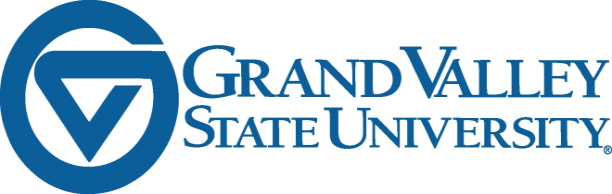 Doctorate of Physical TherapyHealth Compliance Requirements As a student at Grand Valley State University, you will participate in clinical education activities at affiliated facilities.  In order to be protective of everyone involved, certain participation guidelines have been established to protect your health and the health and safety of the community in which you may serve.Infectious, communicable diseases are common in many clinical training sites and may be a threat to our students.  During the performance of clinical training, research or internship activities, our students may interact with and be exposed to clients and research participants with diseases such as, but not limited to, tuberculosis (TB), hepatitis B (HBV), and influenza.  University policy, state and federal statutory regulations, and accreditation standards for affiliated clinical agencies require that our students comply with certain health, safety, and legal requirements applicable to their occupation and that those individuals demonstrate particular cognitive and clinical competencies consistent with their program’s minimum practice standards.  As such, Grand Valley State University is contractually mandated to ensure all students attain and maintain full compliance with each program’s set compliance requirements.   To Locate your Program RequirementsUpon admission to the University, an orientation packet will be sent to you via U.S. mail from the Admissions Office.  Within that packet, you will find an email username and directions on how to access the GVSU email system and set your password.  Once you assign your password, you will have access to the GVSU internet based Blackboard classroom system.Steps to find your GVSU Health Compliance requirements:Log onto the GVSU homepage www.gvsu.eduClick on the Bb “MyBlackboard” icon at the top of the homepage.  On the Blackboard homepage, to enter the site you must type in your GVSU email username and password in the appropriate boxes.This will take you into your Blackboard account where you have been assigned to a Health Compliance organization under the tab “My Organizations”.Click on the organization “Health Compliance”.Once inside  your Health Compliance Organization, you will see your program’s required health compliance items, their due date, directions on how to obtain compliance, and how to submit the required documentationThis information will be available after week 1 of semester 1.  If you have questions or need assistance accessing the Blackboard site, please communicate with Warren Olson, Health Compliance Officer, at 616-331-5867 or olsonwa@gvsu.eduAPPENDIX CPermission to Release Non-Public Information FormGRAND VALLEY STATE UNIVERSITYPERMISSION TO RELEASE NON-PUBLIC INFORMATIONThe Family and Educational Rights and Privacy Act of 1974 (as amended in December 1974) provides that the release of education records (or personally identifiable information therein, except for public directory information) without the written consent of the student will not be made.In order that GVSU may comply with the law, please provide the information requested below and sign this request form.PLEASE PRINTNAME_________________________________________________________________________ STUDENT NUMBER______________________                 First                      Middle             LastPERMANENT ADDRESS_______________________________________________________________________________________                  Number and Street                     City                                            State        ZipINFORMATION TO BE RELEASED:_____________________________________________________________________________________________________________________________________________________________________________________________PERSON TO RECEIVE INFORMATION:                                                                                                                                                                      Name                                                                                        Number and Street                                                                                        City                                              State               ZipStudent Signature                                                                                                        DateAPPENDIX  DAdditional ResourcesADDITIONAL RESOURCESUniversity CatalogAvailable on line @ http://catalog.gvsu.edu/index.phpFor additional information, the following sections of the University Catalog found at the above website may be useful to students:	Academic Calendar	Academic Policies and Regulations	Graduate Information	All Academic Programs I-Z  Physical Therapy	Costs and Finacial AidStudent CodeStudents can refer to the Student Code at www.gvsu.edu/studentcode for information on  student conduct, academic honestly and student academic grievance process.Physical Therapy HandbooksPhysical Therapy Student Handbook and Research Handbook can be accessed at www.gvsu.edu/pt  Clinical Education handbook will be provided to you by the clinical education faculty at the appropriate time. Office of Graduate Studieshttp://www.gvsu.edu/gs/graduate-student-resources-30.htmCurrent Students	New Graduate Student Orientation	Campus Maps	Student Health InsuranceCareer and Development Opportunities	PACES (Professional Development for Graduate Students)	Graduate Dean’s Citation Awards Manuals, Guidebooks and Handbooks	Graduate Student Guidebook GVSU Web PageGo to www.gvsu.edu and select "Students" for the following topics:ResourcesAcademic Advising		Financial Aid  			RegistrarAcademic Calendar		Housing		    		Student AccountsBus Schedule			Information Technology (IT)		Student LifeBookstore			IT Self Service	    		TuitionCampus Dining		Jobs				Veterans NetworkCampus Recreation 		Library				Virtual TourCourse Catalog		Maps & Directions			Women’s CenterEmail				ParkingGraduateAdult Students		Disability Support Services 		Student IDAssistantships		Graduate Orientation			The Graduate School	WRITTEN TEST POLICYThe DPT program faculty regards academic integrity as a vital paradigm of this professional program. In an effort to create a setting where integrity in the administration of examinations is optimized, the faculty has established the following policy for these occasions.Students will be required to place backpacks and all study materials in a remote area of the room, as indicated by the faculty member proctoring that session. Students will be asked to place cell phones, tablets, Smart Watches, and laptops away from their seat, as indicated by the faculty member proctoring the exam. Please make sure each of these items is turned off when you enter the room for the examination.Only water bottles that are clear may be taken to your seat.Hats may not be worn during tests. This does not apply to head coverings worn for religious reasons.Talking amongst students is prohibited unless approved by the faculty member proctoring that session and only for specific purposes related to the testing process. Spacing between students will be maximized. Students may expect faculty member proctoring the session to ask students to move whenever spacing can be enhanced. Students should not interpret this as a personal directive designed to single out any one student. Students will focus on their own exam, keep their test immediately in front of them, and avoid spreading any papers over a wide berth.Leaving the room during the examination is disruptive to other students taking the exam. We request that you remain in your seat until you have completed the exam.TEST REVIEW POLICYThe PT faculty generally offer students a chance to review examinations given in their class. The format for those reviews may take different forms. However, when a faculty member allows students to review the exams in a group setting, the following rules shall apply. Faculty are not obliged by the Department to offer reviews.Students may not write down any test question during test reviews. Students will receive a blank piece of paper from the faculty member in the room. Students may write down a question number and subsequently seek guidance on that test question from the course instructor at a later time.All papers handed out in a test review session will be examined by the room proctor before the student is allowed to leave the roomStudents may NOT seek help from a faculty member during the conduct of an exam review session. The faculty member’s express purpose during those sessions is to monitor the room.Hats may not be worn during test reviews. This does not apply to head coverings worn for religious reasons.Talking amongst students is prohibited unless approved by the faculty member in the room. Students will be asked to place cell phones, tablets, Smart Watches, and laptops away from their seat, at a location TBD by the faculty member proctoring the review session. Please make sure each of these items is turned off when you enter the room for the examination review.